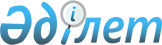 Білім беру қызметінде білім беру ұйымдары пайдаланатын қатаң есептегі құжаттардың нысандарын бекіту туралы
					
			Күшін жойған
			
			
		
					Қазақстан Республикасы Білім және ғылым министрінің 2004 жылғы 26 қарашадағы N 969 бұйрығы. Қазақстан Республикасының Әділет министрлігінде 2004 жылғы 15 желтоқсанда тіркелді. Тіркеу N 3280. Күші жойылды - Қазақстан Республикасы Білім және ғылым министрлігі 2007 жылғы 23 қазандағы N 502 Бұйрығымен



      


Бұйрықтың күші жойылды - Қазақстан Республикасы Білім және ғылым министрлігі 2007.10.23. 


 N 502 


 Бұйрығымен.



      "Білім туралы" Қазақстан Республикасы 
 Заңының 
 30-бабының 16-2)-тармақшасын жүзеге асыру мақсатында 

БҰЙЫРАМЫН

:



      1. Қоса беріліп отырған білім беру қызметінде білім беру ұйымдары пайдаланатын қатаң есептегі құжаттардың нысандары бекітілсін.



      2. Орта білім департаменті (Есбосынова С.Б.) осы бұйрықты белгіленген тәртіппен Қазақстан Республикасының Әділет министрлігіне мемлекеттік тіркеуге ұсынсын.



      3. Осы бұйрық Қазақстан Республикасының Әділет министрлігінде мемлекеттік тіркеуден өткен күннен бастап күшіне енеді.



      4. Осы бұйрықтың орындалуын бақылау Қазақстан Республикасының Білім және ғылым бірінші вице-министрі Г.Н.Гамарникке жүктелсін.

      

Министр


                                       Қазақстан Республикасы



                                   Білім және ғылым министрлігінің



                                       2004 жылғы 26 қарашадағы



                                     N 969 бұйрығымен бекітілген

                    

Қазақстан Республикасының




                   Білім және ғылым министрлігі



                   Бұйрықтарды тіркеу кітабы


___________________________________________________________________



                             (облыс)



___________________________________________________________________



                        (аудан, қала (ауыл)



___________________________________________________________________



                        (мектептің атауы)

                            ____________________жылы кітап басталды



                            ___________________ жылы кітап аяқталды

                                       Қазақстан Республикасы



                                   Білім және ғылым министрлігінің



                                       2004 жылғы 26 қарашадағы



                                     N 969 бұйрығымен бекітілген

                    

Қазақстан Республикасының




                   Білім және ғылым министрлігі



        Мектептің педагогикалық кеңесі хаттамаларының




                            КІТАБЫ




___________________________________________________________________



                             (облыс)



___________________________________________________________________



                        (аудан, қала (ауыл)



___________________________________________________________________



                        (мектептің атауы)

                            ____________________жылы кітап басталды



                            ___________________ жылы кітап аяқталды

                             N хаттама



_______________________________________________



_______________________________________________ мәжілісі (жиналысы)



___________________________________________________________________



              (өткізілген күні толық көрсетілуі тиіс)

Қатысқандар: (тегі, аты, әкесінің аты толық көрсетіледі)

                           Күн тәртібі:

1.



2.

      1. Тыңдалды: 1. (Қаралған мәселенің тақырыбы).



      2. Сөйледі: 1. (Сөйлеген адамның тегі және сөзінің қысқаша мазмұны).



      3. Қаулы етті: 1. (Аталған мәселе бойынша қабылданған шешім).

                                                        Әрі қарай

      Төраға______________________(тегі, аты)



      Хатшы ______________________(тегі, аты)

                                       Қазақстан Республикасы



                                   Білім және ғылым министрлігінің



                                       2004 жылғы 26 қарашадағы



                                     N 969 бұйрығымен бекітілген

                     

Қазақстан Республикасының




                    Білім және ғылым министрлігі



           Мектептің педагогикалық қызметкерлерінің




                    жеке құрамын есепке алу




                              КІТАБЫ


___________________________________________________________________



                             (облыс)



___________________________________________________________________



                        (аудан, қала (ауыл)



___________________________________________________________________



                        (мектептің атауы)

                            ____________________жылы кітап басталды



                            ___________________ жылы кітап аяқталды

(сол жақ беті)

Беттің соңына дейін (30 жол)

                                                     (оң жақ беті)

Беттің соңына дейін (30 жол)

                                       Қазақстан Республикасы



                                   Білім және ғылым министрлігінің



                                       2004 жылғы 26 қарашадағы



                                     N 969 бұйрығымен бекітілген

                   

Қазақстан Республикасының




                  Білім және ғылым министрлігі



                       оқушыларды жазатын




                       АЛФАВИТТІК КІТАП


___________________________________________________________________



                             (облыс)



___________________________________________________________________



                        (аудан, қала (ауыл)



___________________________________________________________________



                        (мектептің атауы)

                            ____________________жылы кітап басталды



                            ___________________ жылы кітап аяқталды

      Кітаптың ішкі беттері

(сол жақ беті)

      Кітаптың ішкі беттері                        (оң жақ беті)

                                        Қазақстан Республикасы



                                   Білім және ғылым министрлігінің



                                       2004 жылғы 26 қарашадағы



                                     N 969 бұйрығымен бекітілген

                                          Оқушылардың жеке іс



                                          қағаздарының нысаны

                   

Қазақстан Республикасының 




                  Білім және ғылым министрлігі




                                                 __________



                                                |          |



                                                | Суреттің |



                                                |   орны   |



                                                |__________|

                   

N________ЖЕКЕ ІС ҚАҒАЗЫ


      Тегі _________________________________



      Аты __________________________________



      Әкесінің аты _________________________



      Туған күні, айы, жылы ________________



      Мекен-жайы ___________________________

Тегі ______________________________________________________________



Аты _______________________________________________________________



Әкесінің аты ______________________________________________________

I. Жынысы: ер, әйел _______(астын сыз)

II. ____________________________________________________ туған



                        (күні, айы, жылы)

Негізі:



Туу туралы куәлік N ___берілген күні ____сериясы____ N_______

III. Әкесінің тегі, аты, әкесінің аты _____________________________



     Шешесінің тегі, аты, әкесінің аты ____________________________



     Немесе оларды алмастыратын адамның тегі, аты, әкесінің аты



     ______________________________________________________________

IV. Ұлты __________________________________________________________

V.  Бірінші сыныпқа қабылданғанға дейін қай жерде тәрбиеленді



    (оқытылды)



    ______________________________________________________________



    ______________________________________________________________

VI. Осы мектептен басқа мектепке кету туралы мағлұматтар (ауысқан



    мектептің атын көрсету керек және қай сыныпқа)



    ______________________________________________________________



    ______________________________________________________________

VII. Мектептен кету белгісі (қашан, қайда, себептері)



     ______________________________________________________________



     ______________________________________________________________

VIII. Оқушының мекен-жайы______________________________________



     ______________________________________________________________

IX. Наградалары мен марапаттаулары



     ______________________________________________________________



     ______________________________________________________________

X.  Қоғамдық жұмысқа, олимпиадаларға, конференцияларға түрлі



    жарыстарға және т.б. қатысуы туралы қысқаша мағлұматтар



     ______________________________________________________________



     ______________________________________________________________



     ______________________________________________________________

XI.  Оқытылған факультативтік курстар жөніндегі мағлұмат



     ______________________________________________________________



     ______________________________________________________________



     ______________________________________________________________



     ______________________________________________________________

                                       Қазақстан Республикасы



                                   Білім және ғылым министрлігінің



                                       2004 жылғы 26 қарашадағы



                                     N 969 бұйрығымен бекітілген

                      

Қазақстан Республикасының




                  Білім және ғылым министрлігі



                         СЫНЫП ЖУРНАЛЫ




                          1-4 сыныптары үшін

___________________________________________________________________



                             (облыс)



___________________________________________________________________



                      (аудан, қала (ауыл)



___________________________________________________________________



                       (мектептің атауы)

                      ___________ сынып

                      _________ оқу жылы


Негізгі және орта мектептердегі




1-4 бастауыш сыныптар үшін сынып




журналын жүргізуге арналған




НҰСҚАУ


      1. Сынып журналы мектептің әрбір мұғалімі үшін жүргізуге міндетті мемлекеттік құжат болып табылады.



      2. Мектеп директоры және оның оқу-тәрбие жұмысы жөніндегі орынбасары сынып журналының сақталуын қадағалауға және олардың дұрыс толтырылуын жүйелі түрде бақылауға міндетті.



      3. Сынып журналы бір оқу жылына есептелген. Параллель сыныптардың журналдары литермен нөмірленеді. Мысалы, 1"А" сынып, 1"Ә" сынып, 1"Б" сынып және т.б.



      4. Директордың оқу-тәрбие жұмысы жөніндегі орынбасары (мектеп директоры) бастауыш сынып мұғалімдеріне оқу жоспарындағы әр пәнге бөлінген сағаттардың санына сәйкес оқушының жыл бойғы үлгерімі мен қатысуын есептеуге арналған журнал беттерін бөлу туралы нұсқау береді.



      5. Мұғалім оқушылардың білімін жүйелі түрде тексеруге және бағалауға, сондай-ақ оқушылардың сабаққа қатысуын әр сабақта белгілеуге міндетті.



      Ашылған журналдың сол жақ бетіне мұғалім өткізілген сабақтың күнін жазуға, сабаққа қатыспаған оқушыларды "ж" әрпімен белгілеуге міндетті.



      Журналдың ашылған бетінің оң жағына мұғалім өтілген сабақтың тақырыбын және үй тапсырмасын жазуға міндетті.



      "Мұғалімнің ескертпелері" бағаны жекелеген оқушылардың тәртібі туралы, олардың оқу барысындағы жетістіктері мен кемшіліктері туралы ескертпелер жазуға арналған.



      6. Жазба жұмыстарының бағалары сол жұмыс өткізілген күннің бағанына қойылады.



      7. Өткізілген практикалық және зертханалық жұмыстардың, экскурсиялардың, жазба бақылау жұмыстарының тақырыптары және оған жұмсалған сағат саны нақты көрсетілуі тиіс.



      8. "Үй тапсырмасы" бағанына тапсырманың мазмұны және оның орындалу түрі (оқу, әңгімелеу, жатқа айту т.б.), есептер мен жаттығулардың, практикалық жұмыстардың беттері, нөмірлері жазылады. Егер оқушыларға тапсырма қайталауға берілсе, онда оның көлемі нақты көрсетіледі.



      9. Әр оқу тоқсанының және 4-сыныптағы мемлекеттік аралық бақылаудың қорытынды бағаларын мұғалім пәннің тоқсандағы соңғы сабағы өткізілген күні белгіленген жазбадан кейін қояды. Сонымен қатар тоқсандық бағалар оқушылардың үлгерімі мен тәртібін есепке алудың жинақтық тізімдемесіне көшіріледі.



      10. Бастауыш сыныптың мұғалімі оқушылардың тегін алфавиттік тәртіппен сынып журналына жазады; Жеке іс қағаздарындағы мағлұматтарды пайдалана отырып, "Оқушылар жөніндегі жалпы мағлұматтарды" толтырады; "Оқушылардың сабаққа қатысу есебі" деген бөліміне оқу жылындағы және тоқсан бойы әр оқушының және сыныптың жыл бойы және тоқсан бойы босатқан сабақтар мен күндерін ай сайын жазады.



      11. "Дене тәрбиесі дайындығының көрсеткіштері" беті дене тәрбиесі мұғалімі жылына екі рет толтырады.



      12. "Сынып журналын жүргізу жөніндегі ескертпелер" беті директордың оқу-тәрбие жұмысы жөніндегі орынбасары немесе мектеп директоры толтырады.



      13. Сынып журналындағы барлық жазбалар анық және ұқыпты сиямен немесе пастамен (мектеп әкімшілігінің шешіміне сәйкес) толтырылуы тиіс.

                 

I-жарты жылдықтың САБАҚ КЕСТЕСІ


                

ІI-жарты жылдықтың САБАҚ КЕСТЕСІ


                            

Мазмұны


                                                      Беті



1. Ана тілі                                     _________________



2. Әдебиет                                      _________________



3. Қазақ тілі (мемлекеттік тіл ретінде)         _________________



4. Орыс тілі                                    _________________



5. Математика                                   _________________



6. Дүниетану                                    _________________



7. Шетел тілі ____________                      _________________



                (қандай) 



8. Музыка                                       _________________



9. Бейнелеу өнері                               _________________



10. Еңбекке баулу                               _________________



11. Дене шынықтыру                              _________________



12. ______________________                      _________________



13. ______________________                      _________________



14. ______________________                      _________________



15. ______________________                      _________________



16. Оқушылар туралы жалпы мағлұматтар           _________________



17. Оқушылардың дене шынықтыру



    дайындығының көрсеткіштері                  _________________



18. Оқушылардың қатыспаған сабақтары мен күндерінің саны



    туралы мағлұматтар                          _________________



19. Оқушылардың оқу үлгерімі және тәртібі есебінің жинақ



    тізімдемесі                                 _________________



20. Сынып журналының жүргізілуі туралы ескертулер   _____________

(сол жақ беті)

                       Беттің соңына дейін

Одан әрі, 42-ге дейін

                                                   (оң жақ беті)

                       Беттің соңына дейін

Барлығы 42 жол

(сол жақ беті)

                

Оқушылар туралы жалпы мағлұматтар


Одан әрі, 42-ге дейін                   Беттің соңына дейін

                                                    (оң жақ беті)

                         Беттің соңына дейін

(сол жақ беті)

    

Оқушылардың дене шынықтыру дайындығының көрсеткіштері


Одан әрі, 42-ге дейін

                                                     (оң жақ беті)



 


(сол жақ беті)


               Оқушылардың босатқан күндері мен




              сабақтарының саны туралы мағлұмат


кестенің жалғасы

                                                     (оң жақ беті)

кестенің жалғасы

(сол жақ беті)

кестенің жалғасы

                                                  (оң жақ беті)

кестенің жалғасы

(сол жақ беті)

          

Оқушылардың оқу үлгерімі мен сабаққа қатысуын




               есепке алудың жинақ тізімдемесі


      * МАБ - 4-сыныптағы мемлекеттік аралық бақылау

Одан әрі, беттің соңына дейін

                                                     (оң жақ беті)

      Одан әрі, беттің соңына дейін

              

Журналды жүргізу жөніндегі ескертулер


Беттің соңына дейін

                                       Қазақстан Республикасы



                                   Білім және ғылым министрлігінің



                                       2004 жылғы 26 қарашадағы



                                     N 969 бұйрығымен бекітілген

                  

Қазақстан Республикасының 




              Білім және ғылым министрлігі


                          

СЫНЫП ЖУРНАЛЫ




                     5-11(12) сыныптар үшін

___________________________________________________________________



                             (облыс)



___________________________________________________________________



                        (аудан, қала (ауыл)



___________________________________________________________________



                        (мектептің атауы)

                       ___________ сынып

                     _____________ оқу жылы


Негізгі және орта мектептің 5-11 сыныптары




үшін сынып журналын жүргізуге арналған




НҰСҚАУ


      1. Сынып журналы мектептің әрбір мұғалімі және сынып жетекшісі үшін жүргізуге міндетті мемлекеттік құжат болып табылады.



      2. Мектеп директоры және оның оқу-тәрбие жұмысы жөніндегі орынбасары сынып журналының сақталуын қамтамасыз етуге және олардың дұрыс жүргізілуіне бақылау жасауға міндетті.



      3. Сынып журналы бір оқу жылына есептелген. Параллель сынып журналдары литермен нөмірленеді. Мысалы, 5 "А" сыныбы, 5"Ә" сыныбы, 5 "Б" сыныбы т.с.с.



      4. Директордың оқу-тәрбие жұмысы жөніндегі орынбасары (директор) әрбір пәнге оқу жоспарында бөлінген тиісті сағаттарға сәйкес оқушылардың жыл бойы үлгерімі мен сабаққа қатысуы есебіне арналған журнал беттерін бөлу туралы мұғалімдерге және сынып жетекшілеріне нұсқау береді.



      5. Мұғалім оқушылардың білімдерін ұдайы тексеріп білімін бағалауға, сондай-ақ қатысуын белгілеп отыруға міндетті. Журналдың ашылған бетінің сол жағында мұғалім сабақтың болған күнін жазуға, сабаққа қатыспағандарды "ж" әрпімен белгілеуге міндетті.



      Мұғалім журналдың ашылған бетінің оң жағына өтілген сабақтың тақырыбын және үй тапсырмасын жазуға міндетті.



      "Мұғалім жазбалары" бағаны жекелеген оқушылардың тәртібі, олардың оқу барысында көтерілуі немесе артта қалуы туралы мұғалімнің жазбасы үшін арналған.



      6. Біріктірілген сабақтар өткізілгенде әр сабақтың күні мен тақырыбы жазылуы тиіс.



      7. Жазбаша жұмыстар бойынша бағалар сол жұмыстар өткен күні көрсетілген бағанға жазылады.



      8. Өткізілген практикалық, зертханалық, экскурсиялық, жазба бақылау жұмыстары бойынша олардың нақты тақырыбы мен жұмсалған сағаттар саны көрсетілуі тиіс.



      9. "Үй тапсырмасы" бағанында тапсырманың мазмұны және оны орындау сипаты (оқу, жатқа айту, т.б.), беттері, тапсырма және жаттығу нөмірі, практикалық жұмыстар жазылады.



      Егер оқушыларға қайталау тапсырмасы берілсе, оның нақты көлемі көрсетіледі.



      10. Әрбір оқу тоқсаны (жарты жылдық) және 9-сыныптағы мемлекеттік аралық бақылау үшін қорытынды бағаларды мұғалім сол тоқсанның (жарты жылдықтың) соңғы сабағының күнін жазғаннан кейін қояды. Сонымен бірге осы тоқсандық (жарты жылдық) бағаларды сынып жетекшісі оқушылардың үлгерімі және тәртібін есепке алудың жинақ тізімдемесіне көшіреді.



      11. Шет тілі, дене тәрбиесі, еңбекке баулу, сондай-ақ қазақ тілінде білім беретін мектептердегі орыс тілі және орыс тілінде білім беретін мектептердегі қазақ тілі сабақтары екі топқа бөлінеді.



      12. Сынып жетекшісі сынып журналына жеке іс қағазындағы мағлұматтарды пайдалана отырып "Оқушылар туралы жалпы мағлұматтарды" толтырады, ай сайын "Оқушылардың сабаққа қатысу есебі" бөлімінде оқушылардың қатыспаған күндері мен сабақтарының санын жазады, тоқсан (жарты жылдық) және барлық оқу жылында әр оқушының және сыныптың қатыспаған күндері және сабақтары туралы қорытынды шығарады.



      13. "Дене шынықтыру дайындығының көрсеткіштері" бетін дене шынықтыру пәнінің мұғалімі толтырады.



      14. 5, 9 және 11 сыныптарда "Дене шынықтыру даярлығы жөнінен Президент тестін тапсыру туралы мағлұматтар" бетін дене тәрбиесі пәнінің мұғалімі толтырады.



      15. Оқушылардың үйірмелерге, факультативтік сабақтарға, қоғамдық пайдалы жұмысқа қатысуы туралы мағлұматтарды сынып жетекшісі толтырады.



      16. "Сынып журналын жүргізу жөніндегі ескертпелер" бетін мектеп директорының оқу-тәрбие жұмысы жөніндегі орынбасары немесе директор толтырады.



      17. Сынып журналындағы барлық жазбалар анық, мұқият және сиямен немесе пастамен (мектеп әкімшілігінің шешіміне сәйкес) жазылуы тиіс.

                 

I-жарты жылдықтың САБАҚ КЕСТЕСІ


                 

IІ-жарты жылдықтың САБАҚ КЕСТЕСІ


                             

Мазмұны




                                                           беті



1. Ана тілі                                             __________



2. Әдебиет                                              __________



3. Қазақ тілі                                           __________



4. Қазақ әдебиеті                                       __________



5. Орыс тілі                                            __________



6. Орыс әдебиеті                                        __________



7. Шетел тілі                                           __________



8. Математика                                           __________



9. Алгебра                                              __________



10. Геометрия                                           __________



11. Информатика                                         __________



12. Сызу                                                __________



13. Қазақстан тарихы                                    __________



14. Дүниежүзі тарихы                                    __________



15. Қоғамдық білім негіздері                            __________



16. Құқықтану негіздері                                 __________



17. Адам және қоғам                                     __________



18. Жаратылыстану                                       __________



19. География                                           __________



20. Биология                                            __________



21. Химия                                               __________



22. Физика                                              __________



23. Астрономия                                          __________



24. Музыка                                              __________



25. Бейнелеу өнері                                      __________



26. Технология                                          __________



27. Дене шынықтыру                                      __________



28. Алғашқы әскери дайындық                             __________



29. ______________________                              __________



30. ______________________                              __________



31. Оқушылар жөніндегі жалпы мағлұмат                   __________



32. Оқушылардың босатқан күндері мен сабақтары



    туралы мағлұмат                                     __________



33. Оқушылардың оқу үлгерімі мен тәртібін есепке алудың



    жинақ тізімдемесі                                   __________



34. Қоғамдық пайдалы еңбек және қоғамдық



    тапсырмаларды есепке алу                            __________



35. Үйірмелер (секциялар, клубтар) және



    факультативтік сабақтар туралы мағлұмат             __________



36. Дене шынықтыру дайындығынан Президенттік тест



    тапсыру туралы мағлұмат                             __________



37. Оқушылардың дене шынықтыру дайындығының көрсеткіштері ____



38. Сынып журналының жүргізілуі туралы ескертулер       __________

(сол жақ беті)



___________________________________________________________________



Пәннің аты_______________________________

                       Беттің соңына дейін

Одан әрі, 42-ге дейін

                                                   (оң жақ беті)



_____________________________________________________



Мұғалімнің тегі, аты, әкесінің аты ____________________________

                          Беттің соңына дейін

Барлығы 42 жол

(сол жақ беті)

                

Оқушылар туралы жалпы мағлұматтар


Одан әрі, 42-ге дейін                   Беттің соңына дейін

                                                    (оң жақ беті)

                         Беттің соңына дейін

(сол жақ беті)


                Оқушылардың босатқан күндері мен




                 

сабақтарының саны туралы мағлұматтар


кестенің жалғасы

                                                     (оң жақ беті)

кестенің жалғасы

(сол жақ беті)

кестенің жалғасы

                                                  (оң жақ беті)

кестенің жалғасы

(сол жақ беті)

                

Оқушылардың үлгерімі мен тәртібін




               есепке алудың жинақ тізімдемесі


кестенің жалғасы

      * МАБ - 9-сыныптағы мемлекеттік аралық бақылау



      Одан әрі 4 нөмірден беттің соңына дейін

                                                     (оң жақ беті)

кестенің жалғасы

(сол жақ беті)

             

Қоғамдық пайдалы еңбек және қоғамдық




                  тапсырмаларды есепке алу


Беттің соңына дейін

                                                   (оң жақ беті)

      Мұғалім тегі, аты, әкесінің аты ________________________

Беттің соңына дейін

(сол жақ беті)

           

Үйірмелерге (секцияларға, клубтарға) және




         факультативтерге қатысу туралы мағлұматтар


Одан әрі, 42 жолға дейін

                                                     (оң жақ беті)

         

Дене шынықтыру дайындығынан Президенттік тест




                    тапсыру туралы мағлұмат


Одан әрі, 42-ге дейін

(сол жақ беті)

     

Оқушылардың дене шынықтыру дайындығының көрсеткіштері


кестенің жалғасы

Одан әрі, 42-ге дейін

                                                     (оң жақ беті)



   

 Оқушылардың дене шынықтыру дайындығының көрсеткіштері


Одан әрі, 42-ге дейін

              

Журналдың жүргізілуі бойынша ескертулер


Беттің соңына дейін

                                       Қазақстан Республикасы



                                   Білім және ғылым министрлігінің



                                       2004 жылғы 26 қарашадағы



                                     N 969 бұйрығымен бекітілген

                    

Қазақстан Республикасының




                   Білім және ғылым министрлігі



                   Факультативтік сабақтардың




                            ЖУРНАЛЫ


___________________________________________________________________



                             (облыс)



___________________________________________________________________



                        (аудан, қала (ауыл)



___________________________________________________________________



                        (мектептің атауы)

                   ________________________сынып

                   _____________________оқу жылы

(сол жақ беті)

      Факультативтік курстың аты______________________

Одан әрі, бетті соңына дейін

                                                     (оң жақ беті)

      Мұғалімнің тегі, аты, әкесінің аты____________________

      Одан әрі, беттің соңына дейін

                                       Қазақстан Республикасы



                                   Білім және ғылым министрлігінің



                                       2004 жылғы 26 қарашадағы



                                     N 969 бұйрығымен бекітілген

                   

Қазақстан Республикасының




                  Білім және ғылым министрлігі



                Босатылған және ауыстырылған




                   сабақтарды есепке алу




                            ЖУРНАЛЫ


___________________________________________________________________



                             (облыс)



___________________________________________________________________



                         (аудан, қала (ауыл)



___________________________________________________________________



                         (мектептің атауы)

                       ______/_______ оқу жылы

Сол жақ беті

          

Босатылған және ауыстырылған сабақтарды




                      есепке алу журналы


Беттің соңына дейін

                                                      Оң жақ беті

                                       Қазақстан Республикасы



                                   Білім және ғылым министрлігінің



                                       2004 жылғы 26 қарашадағы



                                     N 969 бұйрығымен бекітілген

                    

Қазақстан Республикасының




                   Білім және ғылым министрлігі



                     Мектепалды сыныптарының




                            ЖУРНАЛЫ


___________________________________________________________________



                             (облыс)



___________________________________________________________________



                        (аудан, қала (ауыл)



___________________________________________________________________



                        (мектептің атауы)

                ______________________________сынып

                  ______________________оқу жылы


Мектепалды сыныптарының журналын




жүргізуге арналған




НҰСҚАУ


      1. Мектепалды сыныптарының журналы мектепалды сыныптары бар барлық мектептерде жүргізіледі.



      2. Мектеп директоры және оның оқу-тәрбие жұмысы жөніндегі орынбасары мектепалды сыныптары журналының сақталуын қамтамасыз етуді және олардың дұрыс жүргізілуіне жүйелі түрде бақылау жасауға міндетті.



      3. Мектепалды сыныптарының журналы бір оқу жылына есептелген. Мектепалды сыныптарының әрбір тәрбиешісі аталған журналға тиісті жазбалар жүргізуге міндетті.



      Тәрбиеші журналдың ашылған бетінің сол жағына сабақтың өткізілген күнін жазуға, қатыспағандарды "ж" әрпімен белгілеуге міндетті.



      Тәрбиеші журналдың ашылған бетінің оң жағына өтілген сабақтың тақырыбын жазуға міндетті.



      Журналда инвариативтік бөлікке кіретін пәндермен бірге вариативтік бөліктің пәндері де жазылған.



      4. Мектепалды сынып журналына топқа жазылу тек қана мектеп директорының бұйрығымен ресімделген тәрбиеленушілердің тектерін енгізуге рұқсат етіледі. Егер тәрбиеленуші мектепалды сыныбына баруды тоқтатса және оның шығарылуы мектеп директорының бұйрығымен ресімделсе, "Шығарылған күні" бағанына оның сыныптан шығарылған күні мен айы жазылуы тиіс. Егер тәрбиеленуші сыныпқа жыл ортасында келсе, оның тегі тізімнің соңына енгізіледі.



      5. Мектепалды сыныбының тәрбиешісі тәрбиеленушілердің тегін журналға алфавит тәртібімен жазады, "Тәрбиеленушілер туралы жалпы мағлұматтарды" толтырады, "Тәрбиеленушілердің сабаққа қатысуын есепке алу" тарауына тоқсан және жыл бойғы әрбір тәрбиеленушілер мен сыныптың қатыспаған күндері мен сабақтарының санын ай сайын жазып отырады.



      6. "Сынып журналын жүргізу бойынша ескертпелер" бетін мектеп директорының оқу-тәрбие жұмысы жөніндегі орынбасары немесе мектеп директоры толтырады.



      7. Мектепалды сыныбының журналындағы барлық жазбалар анық, мұқият сиямен немесе пастамен (мектеп әкімшілігінің шешіміне сәйкес) толтырылуы тиіс.

                           

Мазмұны


                                                           беті



1. Сабақ кестесі                                        ___________



2. Күн тәртібі                                          ___________



3. Қазақ тілі                                           ___________



4. Тіл дамыту                                           ___________



5. Жазу мен сауаттылықтың негіздері                     ___________



6. Қоршаған ортамен танысу, экология негіздері          ___________



7. Көркем әдебиетпен танысу                             ___________



8. Математиканың қарапайым ұғымдарымен танысу           ___________



9. Бейнелеу өнері                                       ___________



10. Музыка өнері                                        ___________



11. Дене шынықтыру, валеология негіздері                ___________



12. Құрастыру және қол еңбегі                           ___________



13. Шетел тілі (қандай)_____________                    ___________



14. ______________________________                      ___________



15. ______________________________                      ___________



16. ______________________________                      ___________



17. ______________________________                      ___________



18. Тәрбиеленушілер туралы жалпы мағлұмат               ___________



19. Оқушылар денсаулығының көрсеткіштері                ___________



20. Тәрбиеленушілердің босатқан күндері мен



    сабақтарының саны туралы мағлұмат                   ___________



21. Сынып журналының жүргізілуі туралы ескертулер       ___________

                 

I-жарты жылдықтың САБАҚ КЕСТЕСІ


                 

IІ-жарты жылдықтың САБАҚ КЕСТЕСІ


                                                    (оң жақ беті)

                

Мектепалды сыныптарындағы күн тәртібі


                              I тоқсан



__________________________________________________________________



__________________________________________________________________



__________________________________________________________________



__________________________________________________________________

                              II тоқсан



__________________________________________________________________



__________________________________________________________________



__________________________________________________________________



__________________________________________________________________

                             III тоқсан



__________________________________________________________________



__________________________________________________________________



__________________________________________________________________



__________________________________________________________________

                              IV тоқсан



__________________________________________________________________



__________________________________________________________________



__________________________________________________________________



__________________________________________________________________

(сол жақ беті)

      Пәннің аты

                       Беттің соңына дейін

Одан әрі, 30-ға дейін

                                                     (оң жақ беті)

      Тәрбиешінің тегі, аты, әкесінің аты____________________

                       Беттің соңына дейін

Барлығы 30 жол

(сол жақ беті)

              

Мектепалды сыныбында тәрбиеленушілер




                    туралы жалпы мағлұматтар


Одан әрі 30-ға дейін

                                                    (оң жақ беті)

                       Беттің соңына дейін

(сол жақ беті)

            

Тәрбиеленушілердің денсаулық көрсеткіштері


      Одан әрі, 30-ға дейін

                                                   (оң жақ беті)

      Одан әрі, 30-ға дейін

(сол жақ беті)

             

Тәрбиеленушілердің босатқан күндері мен




             сабақтарының саны жайлы мағлұматтар


кестенің жалғасы

                                                     (оң жақ беті)

кестенің жалғасы

(сол жақ беті)

кестенің жалғасы

                                                  (оң жақ беті)

кестенің жалғасы

      Беттің соңына дейін

             

Журналдың жүргізілуі бойынша ескертулер


      Беттің соңына дейін

                                       Қазақстан Республикасы



                                   Білім және ғылым министрлігінің



                                       2004 жылғы 26 қарашадағы



                                     N 969 бұйрығымен бекітілген

                     

Қазақстан Республикасының




                    Білім және ғылым министрлігі



            Оқушылардың үлгерімі туралы табельдерді




                        есепке алу кітабы


___________________________________________________________________



                             (облыс)



___________________________________________________________________



                        (аудан, қала (ауыл)



___________________________________________________________________



                        (мектептің атауы)

                            ____________________жылы кітап басталды



                            ___________________ жылы кітап аяқталды

      Кітаптың тіркелген нөмірі____________________________________

      Берілген күні________________________________________________

      Берді________________________________________________________



                  (облыстық, қалалық, аудандық білім



                 басқармасы (департаменті), (бөлімі)

      Бастығы (директоры)__________________________________________



                                (тегі, аты, әкесінің аты)

      ____________________            "_____"_____________20 ж.



             (қолы)

      Алды_________________________________________________________



                      (облыс, қала, аудан, мектеп)

      Мектеп директоры_____________________________________________



                             (тегі, аты, әкесінің аты)

      ______________________           "____"______________20 ж.



             (қолы)

      Мөрдің орны

                        

20 /20 оқу жылы


      1 сынып Сынып жетекшісі________________________________



                                 (тегі, аты, әкесінің аты)

      Әрі қарай, 40 жолға дейін

      _____сынып      Сынып жетекшісі___________________________



                                 (тегі, аты, әкесінің аты)

      Әрі қарай, 40 жолға дейін



      Жыл басында берілгені_______________________________________



                                          (саны)



      Жыл қосымша берілгені_______________________________________



                                          (саны)



      Барлық берілгені____________________________________________



                                          (саны)



      Мектеп директоры _________________________     _____________



                       (тегі, аты, әкесінің аты)         (қолы)



      Хатшы  __________________________         ________________



              (тегі, аты, әкесінің аты)              (қолы)

                                       Қазақстан Республикасы



                                   Білім және ғылым министрлігінің



                                       2004 жылғы 26 қарашадағы



                                     N 969 бұйрығымен бекітілген

                           1-4 сыныптарға арналған табельдің үлгісі

                     

Қазақстан Республикасының




                  Білім және ғылым министрлігі



              Оқушының сабақ үлгерімі туралы табелі


___________________________________________________________________



                       (облыс, қала, аудан)



___________________________________________________________________



                         (мектептің аты)



___________________________________________________________________



                        (оқушының тегі, аты)

                   "_______"______________ сынып

                      ______________оқу жылы

сол жақ

кестенің жалғасы

      * МАБ-4 сыныптағы мемлекеттік аралық бақылау

      Мектеп директоры ___________________________   ____________



                        (тегі, аты, әкесінің аты)      (қолы)

      Мұғалімі __________________________    ________________



                (тегі, аты, әкесінің аты)         (қолы)

      Мөрдің орны

                                                   (оң жақ беті)

                                       Қазақстан Республикасы



                                   Білім және ғылым министрлігінің



                                       2004 жылғы 26 қарашадағы



                                     N 969 бұйрығымен бекітілген

                       Оқушылардың үлгерімі туралы табельдің үлгісі



                                                 (5-11(12)сыныптар)

                     

Қазақстан Республикасының




                  Білім және ғылым министрлігі



             Оқушының сабақ үлгерімі туралы табелі


___________________________________________________________________



                       (облыс, қала, аудан)



___________________________________________________________________



                        (мектептің атауы)



___________________________________________________________________



___________________________________________________________________



                       (оқушының тегі, аты)

                  "_______"______________ сынып

                     ______________оқу жылы

сол жақ

кестенің жалғасы

кестенің жалғасы

      * МАБ-9 сыныптағы мемлекеттік аралық бақылау

      Мектеп директоры ___________________________   ____________



                        (тегі, аты, әкесінің аты)      (қолы)

      Мұғалімі __________________________    ________________



                (тегі, аты, әкесінің аты)         (қолы)

      Мөрдің орны

                                                          оң жақ

кестенің жалғасы

                                       Қазақстан Республикасы



                                   Білім және ғылым министрлігінің



                                       2004 жылғы 26 қарашадағы



                                     N 969 бұйрығымен бекітілген

                    

Қазақстан Республикасының




                 Білім және ғылым министрлігі



              Негізгі мектепті бітіргендігі туралы




                 куәлікті беру және есепке алу




                            КІТАБЫ


___________________________________________________________________



                             (облыс)



___________________________________________________________________



                        (аудан, қала (ауыл)



___________________________________________________________________



                        (мектептің атауы)

                            ____________________жылы кітап басталды



                            ___________________ жылы кітап аяқталды


            I бөлім. Негізгі мектепті бітіргені




               туралы куәліктерді есепке алу


(сол жақ беті)

Кітаптың ішкі беттері

                                             Беттің соңына дейін 

                                                   (оң жақ беті)

                                             Беттің соңына дейін


            II бөлім. Негізгі мектепті бітіргені




                туралы куәліктерді есепке алу


Кітаптың ішкі беті



                                                  (сол жақ беті)

                                              Беттің соңына дейін

                                                    (оң жақ беті)

      Кітаптың соңғы беті

      Осы кітапта ____________________бет (жазбаша) нөмірленген, 



      бау өткізілген және мөрмен бекітілген

      Мектеп директоры_________________________ (қолы)

      Мөрдің орны

      ________ жылғы "_____" ______________

                                       Қазақстан Республикасы



                                   Білім және ғылым министрлігінің



                                       2004 жылғы 26 қарашадағы



                                     N 969 бұйрығымен бекітілген

                    

Қазақстан Республикасының




                   Білім және ғылым министрлігі



                Жалпы орта білім туралы аттестатты




                     беру және есепке алу




                            КІТАБЫ


___________________________________________________________________



                             (облыс)



___________________________________________________________________



                        (аудан, қала (ауыл)



___________________________________________________________________



                        (мектептің атауы)

                            ____________________жылы кітап басталды



                            ___________________ жылы кітап аяқталды


            I бөлім. Жалпы орта білім туралы




                аттестаттарды есепке алу


Кітаптың ішкі беті

(сол жақ беті)

                                             Беттің соңына дейін 

                                                   (оң жақ беті)

                                             Беттің соңына дейін


            II бөлім. Жалпы орта білім туралы




                аттестаттарды беру есебі


Кітаптың ішкі беті



(сол жақ беті)

                                              Беттің соңына дейін

                                                    (оң жақ беті)

      Кітаптың соңғы беті

      Осы кітапта ____________________бет (жазбаша) нөмірленген, 



      бау өткізілген және мөрмен бекітілген

      Мектеп директоры_________________________ (қолы)

      ________ жылғы "_____" ______________

                                       Қазақстан Республикасы



                                   Білім және ғылым министрлігінің



                                       2004 жылғы 26 қарашадағы



                                     N 969 бұйрығымен бекітілген

                     

Қазақстан Республикасының




                    Білім және ғылым министрлігі



                Мақтау грамотасы және мақтау




                қағаздарын беруді есепке алу




                            КІТАБЫ


___________________________________________________________________



                             (облыс)



___________________________________________________________________



                        (аудан, қала (ауыл)



___________________________________________________________________



                        (мектептің атауы)

                            ____________________жылы кітап басталды



                            ___________________ жылы кітап аяқталды

      Кітаптың соңғы беті

      Осы кітапта _____________________бет (жазбаша) нөмірленген,



      бау өткізілген және мөрмен бекітілген

      Мектеп директоры___________________ (қолы)

      Мөрдің орны

      _____ жылғы "_____" _______________

   

Қазақстан Республикасының Білім және ғылым министрлігі


                                       Қазақстан Республикасы



                                   Білім және ғылым министрлігінің



                                       2004 жылғы 26 қарашадағы



                                     N 969 бұйрығымен бекітілген

                    

ОҚУ САБАҒЫНЫҢ ЖУРНАЛЫ


      ________________________________________мамандығы

      ______________________ тобы _______________ курсы

                    200__/200__ оқу жылына


Орта кәсіптік оқу орындарындағы оқу




сабақтары журналын толтыру туралы




НҰСҚАУЛЫҚ


      1. Оқу сабақтарының журналы топтың оқу жұмысын есепке алудағы негізгі құжат болып табылады.



      2. Орта кәсіптік оқу орнының директоры және оның оқу жұмысы жөніндегі орынбасары, бөлім меңгерушілері, пәндік комиссия жетекшілері, оқу сабақтарының журналын толтыруын үздіксіз тексеріп бақылауға міндетті.



      3. Оқытушы оқушының білімін бағалап, үздіксіз тексеруге міндетті, сабақта жоқ болған оқушыны белгілеуге, сонымен қатар өткізген сабақтың мазмұны мен үй жұмысын жазуға міндетті.

Ескерту.



      а) Оқушылардың үлгерімі бойынша журналға белгіленген бес баллды баға белгісінен басқаны қоюға тиым салынады.



      б) Оқушылардың сабаққа келуін оқытушы тізім бойынша олардың аты-жөнін атау арқылы тексереді.



      4. Журналдағы барлық жазу анық және ұқыпты, бір түстегі қаламсаппен жазылуы керек.



      5. Әр пәнге жыл бойына қажетті парақ саны бөлінеді.



      6. Журналдың тізіміне оқушылардың аты-жөнін енгізуді, сонымен қатар алып тастауды (сызып тастауды) оқу бөлімі тек қана директордың бұйрығынан кейін жүргізеді, оқушы фамилиясының қасына бұйрықтың нөмірі мен күні қасына жазылады.



      7. Журналдың сол жағына оқытушы тиісті графаға сабақтың қай күні өткені жазылады, сонымен бірге үлгерім бағасын қояды.



      Оқушылардың сабақтан қалуы мен үлгерімі бір тор көзге белгіленеді. Сабақтан қалған оқушыларды "ж" әрпімен белгіленеді.



      8. Оқушылардың семестрдегі үлгерім бағасы біткен семестрдің соңғы сабағы жазылғаннан кейін толтырылады.



      9. Оқушылардың жазба жұмысының бағасы, сол жазба жұмысы жүргізілген күнге қойылады.



      10. Оқушылардың үлгерім бағасы бес баллдық жүйемен "5", "4", "3", "2" сандарымен қойылады.



      11. Арнайы бөлінген парақтарға оқытушылар оқушылар орындаған оқу жоспарлары мен бағдарламаларда қарастырылған лабораториялық практикалық, графикалық және бақылау және курстық жұмыстар жобаларына есеп жүргізіледі. Осы беттердің оң жағына жұмыстың орындалу мерзімі жазылады; сол жағында - оқушылардың жұмысты орындағаны туралы жазылады, оқушының аты-жөніне сәйкес қарама қарсы тор көз диагональ бойынша екіге бөлінеді. Жұмысты орындағанда диагональдың үстіңгі жағына орындалған күні, астыңғы жағына жұмысқа қойылған бағасы жазылады.

                          

Мазмұны


N 1 үлгі          

                                                        N 2 үлгі

Пән атауы_____________________________________________

Оқытушының аты-жөні____________________________________

Пән атауы _____________________________________________

                                                           N 3 үлгі


            Курстық жобаларды, лабораториялық, 




       практикалық және графиктік жұмыстарды орындау


Оқытушының аты-жөні________________________________________________

                                                           N 4 үлгі

Қорытынды бағалардың жиынтығы

200__/200__ оқу жылындағы 200 __жылғы ______________семестрде____

                                       Қазақстан Республикасы



                                   Білім және ғылым министрлігінің



                                       2004 жылғы 26 қарашадағы



                                     N 969 бұйрығымен бекітілген

                                                         Бекітемін



                                                          Директор 



                              _____________________ Тегі, аты-жөні



                                         ___________стипендия саны

                        

ҮЛГЕРІМ МӘЛІМЕТІ


                 ___________________200___жылға

                       _________________топ

Үлгерімі __________________%         Қатысқаны __________________%

Сынып жетекшісі_______Староста_________Бөлім меңгерушісі_________

   

Қазақстан Республикасының Білім және ғылым министрлігі


                                       Қазақстан Республикасы



                                   Білім және ғылым министрлігінің



                                       2004 жылғы 26 қарашадағы



                                     N 969 бұйрығымен бекітілген

                       

200__/200__ оқу жылына




      оқытушыға берілген сағаттардың жылдық есебінің




                          ЖУРНАЛЫ


      Оқытушының тегі ________________________________________

      Пәннің атауы____________________________________________

Оқу ісі жөніндегі директордың орынбасары__________________________

                                       Қазақстан Республикасы



                                   Білім және ғылым министрлігінің



                                       2004 жылғы 26 қарашадағы



                                     N 969 бұйрығымен бекітілген

___________________________________________________________________



              кәсіптік орта білім беру ұйымының аты

                      

ЕМТИХАНДЫҚ МӘЛІМЕТ




                   (семестрлік емтихандар үшін)

      сабағы бойынша ________________ "____" курс ____________топ



      мамандығы, емтихан алушы__________________________________



                                       тегі, аты-жөні

"____"_________________________емтиханды өткізу уақыты

жазбаша _________________басталуы ___________аяқталуы ___________

ауызша __________________басталуы ___________аяқталуы ___________

Емтихан өткізілетін барлық сағаттар______сағат_________ мин______

Емтихан алушының қолы ___________________________________________

   

Қазақстан Республикасының Білім және ғылым министрлігі


                                       Қазақстан Республикасы



                                   Білім және ғылым министрлігінің



                                       2004 жылғы 26 қарашадағы



                                     N 969 бұйрығымен бекітілген

                      

Диплом беру кітабы


        Кәсіптік орта білім беру ұйымының толық атауы



                     күндізгі оқыту нысаны

                        Басталуы _________________________________



                        Аяқталуы__________________________________

   

Қазақстан Республикасының Білім және ғылым министрлігі


                                       Қазақстан Республикасы



                                   Білім және ғылым министрлігінің



                                       2004 жылғы 26 қарашадағы



                                     N 969 бұйрығымен бекітілген

                      

Диплом беру кітабы


        Кәсіптік орта білім беру ұйымының толық атауы



                     сырттай оқыту нысаны

                        Басталуы _________________________________



                        Аяқталуы__________________________________

   

Қазақстан Республикасының Білім және ғылым министрлігі


                                       Қазақстан Республикасы



                                   Білім және ғылым министрлігінің



                                       2004 жылғы 26 қарашадағы



                                     N 969 бұйрығымен бекітілген

                      

Диплом беру кітабы


        Кәсіптік орта білім беру ұйымының толық атауы



                       кешкі оқыту нысаны

                        Басталуы _________________________________



                        Аяқталуы__________________________________

   

Қазақстан Республикасының Білім және ғылым министрлігі


                                       Қазақстан Республикасы



                                   Білім және ғылым министрлігінің



                                       2004 жылғы 26 қарашадағы



                                     N 969 бұйрығымен бекітілген

                  

Дипломның дубликатын беру кітабы


           Кәсіптік орта білім беру ұйымының толық атауы



                күндізгі, сырттай, кешкі оқыту нысаны

                        Басталуы _________________________________



                        Аяқталуы__________________________________

                                       Қазақстан Республикасы



                                   Білім және ғылым министрлігінің



                                       2004 жылғы 26 қарашадағы



                                     N 969 бұйрығымен бекітілген

                                                         N 2 форма

       

Оқытушының жұмыс сағатының есебінің ақпартізімі


      Мамандығы_________курсы______тобы_________айы________

кестенің жалғасы

                                         айы___________________

кестенің жалғасы

            Директордың оқу ісі жөніндегі орынбасары

                                       Қазақстан Республикасы



                                   Білім және ғылым министрлігінің



                                       2004 жылғы 26 қарашадағы



                                     N 969 бұйрығымен бекітілген

                 

Оқушылардың алфавиттік кітабы


                                                      N 1-қосымша

             Кәсіптік орта білім беру ұйымының атауы

      Әрбір кәсіптік орта білім беру оқу орындарында міндетті түрде қосымша беріліп отырған (N 1-қосымша) оқушылардың алфавиттік кітабы (күндізгі және сырттай оқыту түрлері бойынша бөлек) жүргізіледі. Оған алфавиттік ретпен оқу орнына қабылданған барлық оқушылар жазылады.



      Осы кітаптағы алфавиттің әр әрпіне бірнеше парақтар бөлінеді: әр әріпке өзінің рет саны беріледі.



      Алфавиттік кітаптағы оқушыны жазған рет саны бір мезгілде оқушының жеке іс қағазының рет саны болып табылады (мысалы, жеке іс қағазының N а-5, в-16 және т.б.).



      Алфавиттік кітапқа оқу орнына қашан - оқу жылының басында немесе ортасында түскеніне қарамастан барлық оқушылар енгізіледі.



      Оқушы оқу орнынан оқуын бітірмей шығарылған жағдайда алфавиттік кітапқа шығарылу себебі мен уақыты жазылады.



      Оқушылардың алфавиттік кітабы бірнеше жылға (15 жылдан кем емес) есептеліп, ресімделеді. Ол байланған, нөмірленген және оқу орнының мөрімен бекітілген. Алфавиттік кітап директорда сақталуы қажет және архивке өткізілмейді. Директор ауысқан жағдайда акт бойынша беріледі.



      Алфавиттік кітапқа жазуды жүргізу және оқушының жеке іс қағазын жүргізу оқу орнының бір қызметкеріне бұйрықпен жүктеледі.

    

ҚАЗАҚСТАН РЕСПУБЛИКАСЫ БІЛІМ ЖӘНЕ ҒЫЛЫМ МИНИСТРЛІГІ


                                       Қазақстан Республикасы



                                   Білім және ғылым министрлігінің



                                       2004 жылғы 26 қарашадағы



                                     N 969 бұйрығымен бекітілген

                  

КӘСІПТІК МЕКТЕП (ЛИЦЕЙ)




               БІТІРУІ ТУРАЛЫ ДИПЛОМ БЕРУ




                       ЖУРНАЛЫ


                     БІЛІМ БЕРУ ҰЙЫМЫНЫҢ АТАУЫ

      Басталуы "..." __________________________________ жыл

      Аяқталуы "..." __________________________________ жыл

кестенің жалғасы

   

Қазақстан Республикасының Білім және ғылым министрлігі


                                       Қазақстан Республикасы



                                   Білім және ғылым министрлігінің



                                       2004 жылғы 26 қарашадағы



                                     N 969 бұйрығымен бекітілген

                       

АТАУЛЫ КІТАП


__________________________________________________________оқушысы



          кәсіптік бастауыш білім беру ұйымының атауы

__________________________________________________________________

                                        Басталуы.....20___ж.

                                        Аяқталуы.....20___ж.

   

Қазақстан Республикасының Білім және ғылым министрлігі


                                       Қазақстан Республикасы



                                   Білім және ғылым министрлігінің



                                       2004 жылғы 26 қарашадағы



                                     N 969 бұйрығымен бекітілген

                   

КӘСІПТІК ОҚЫТУДЫ ЕСЕПКЕ АЛУ




                          ЖУРНАЛЫ


Топтың N________________

Кәсібі __________________ Оқыту курсы (жылы) ____________________

                                           200___/200___ оқу жылы

Кәсіптік оқыту шебері ___________________________________________



                                     тегі, аты-жөні

_________________________________________________________________

                                                        N 1 үлгі

            

ТОПТЫҢ ОҚУШЫЛАРЫ ЖӨНІНДЕГІ МӘЛІМЕТТЕР


                                                        N 2 үлгі

                    

КӘСІПТІК ОҚУДЫҢ ЕСЕБІ


      Кәсіптік оқыту шебері ___________________



                                    қолы


    ҚАЗАҚСТАН РЕСПУБЛИКАСЫНЫҢ БІЛІМ ЖӘНЕ ҒЫЛЫМ МИНИСТРЛІГІ


                                       Қазақстан Республикасы



                                   Білім және ғылым министрлігінің



                                       2004 жылғы 26 қарашадағы



                                     N 969 бұйрығымен бекітілген

                   

ТЕОРИЯЛЫҚ ОҚЫТУДЫ ЕСЕПКЕ АЛУ




                           ЖУРНАЛЫ


      Топтың N ___________

      Оқу курсы (жылы) ___________________________________________

      Кәсібі _____________________________________________________

                          200__/200__ оқу жылы

                                                         N 1 ҮЛГІ

             

ТОПТЫҢ ОҚУШЫЛАРЫ ЖӨНІНДЕГІ МӘЛІМЕТТЕР


      Өндірістік оқытудың шебері _________________________



                                      тегі, аты-жөні

      

ОҚУШЫЛАРДЫҢ САБАҚҚА ҚАТЫСУЫ МЕН ҮЛГЕРІМІН ТІРКЕУ


                                                       N 2 ҮЛГІ

Пәннің аты _____________ Оқытушының тегі, аты жөні _______________

                                       Қазақстан Республикасы



                                   Білім және ғылым министрлігінің



                                       2004 жылғы 26 қарашадағы



                                     N 969 бұйрығымен бекітілген

         

Орта кәсіптік оқу орнының үлгерім кітапшасы


Сурет орны М.О.                                     Оқушының қолы

___________________________________________________________________



    Қазақстан Республикасының Білім және ғылым министрлігі

___________________________________________________________________



                           оқу орнының аты



___________________________________________________________________



                  Фамилиясы, аты, әкесінің аты

Мамандығы__________________________________________________________

20____ жылғы "___" _________________ N   бұйрықпен бекітілген

N _________

2004 жылғы "_____"____________     Директор ________________(қолы)



(кітапшаны берген күні, айы, жылы)

200___-200___ оқу жылы             ________ курс ________ семестр

             Оқушының фамилиясы, аты, әкесінің аты

Емтихан сессиясына шығарылған    Емтихан сессиясына шығарылмаған



пәндер бойынша емтихан бағалары  пәндер бойынша семестрдің бағалары

      Лабораториялық жұмыстар         Курстық жұмыстар

      Сынып жетекшісінің қолы_______________________



      Директордың оқу ісі жөніндегі орынбасарының қолы ___________



      Ата-ананың қолы __________________________________

      2004 жылғы "____" __________ М.О.



      200___200___жыл



      200___-200___ оқу жылы ________ курс ________ семестр

      200___-200___ оқу жылы ________ курс ________ семестр

___________________________________________________________________



           (Оқушының фамилиясы, аты, әкесінің аты)

Емтихан сессиясына шығарылған    Емтихан сессиясына шығарылмаған



пәндер бойынша емтихан бағалары  пәндер бойынша семестрдің бағалары

      Зертханалық жұмыстар         Курстық жұмыстар

      Сынып жетекшісінің қолы_______________________



      200 жылғы "____" __________ М.О.



      N бұйрықпен _____курсқа ауыстырылды.



      Директордың оқу ісі жөніндегі орынбасарының қолы __________



      ата-ананың қолы __________________________________

               ________________________________



            Оқушының фамилиясы, аты, әкесінің аты

        Оқу, өндірістік және басқа да практикалар

                        

Дипломды жобалау


200___ жылы "___"______________ жобалауға тапсырма берілді



Жобаның тақырыбы___________________________________________________



___________________________________________________________________



Жобаның жетекшісі__________________________________________________



                          (фамилиясы, аты, әкесінің аты)

Орындалу уақыты___________________________________



      Директордың оқу ісі жөніндегі орынбасары___________(қолы)

М.О.



Оқушы _____________________________________________________________



                         (Фамилиясы, аты-жөні)



диплом жобасын қорғауға жіберілді.

Директордың оқу ісі жөніндегі орынбасары___________(қолы)

М.О.

"____"______________________200___жыл.

                     

Диплом жобасын қорғау


___________________________________________________________________



___________________________________________________________________



тақырыбындағы диплом жобасын қорғау 200___ "___"____________ болды.



Бағасы___________________________________

_________________________________________________



Мемлекеттік аттестаттау комиссиясының төрағасы_______________(қолы)



                                  (фамилиясы, аты, әкесінің аты)

М.О.

                     

Мемлекеттік емтихандар


Оқушы _____________________________________________________________



Мемлекеттік емтиханды тапсыруға жіберілді



Директордың оқу ісі жөніндегі орынбасары___________(қолы)



М.О.

      Мемлекеттік емтиханда алынған бағалар

200____ жылғы "____"___________(N хаттама)_мемлекеттік аттестаттау



комиссияның шешімімен _________________________біліктілік берілді.



200____ жылы "____"_________________N______________ диплом берілді.



М.О. Директор______________(қолы)

    

Қазақстан Республикасының Білім және ғылым министрлігі


                                       Қазақстан Республикасы



                                   Білім және ғылым министрлігінің



                                       2004 жылғы 26 қарашадағы



                                     N 969 бұйрығымен бекітілген

                        

Анықтама беру




                         КІТАБЫ


___________________________________________________________________



                       оқу орнының атауы



___________________________________________________________________

                               Басталуы ___________________________



                               Аяқталуы ___________________________

                                       Қазақстан Республикасы



                                   Білім және ғылым министрлігінің



                                       2004 жылғы 26 қарашадағы



                                     N 969 бұйрығымен бекітілген

                   

Қазақстан Республикасының




                Білім және ғылым министрлігі


          

Қорытынды мемлекеттік аттестаттау комиссияның




       мемлекеттік кешенді емтихан тапсыру туралы отырысы




                            

Хаттама N 


" "______ 200 ___ ж. сағ-тан ____ мин. ___ сағатқа дейін _____мин.

Қатысқандар:



Кешенді қорытынды аттестаттау комиссияның төрағасы:



___________________________________________________________________



___________________________________________________________________

Комиссия мүшелері:



___________________________________________________________________



___________________________________________________________________



___________________________________________________________________



___________________________________________________________________



___________________________________________________________________



___________________________________________________________________

Пәндер бойынша кешенді қорытынды



аттестаттауды тапсыру туралы:



___________________________________________________________________



___________________________________________________________________



___________________________________________________________________



___________________________________________________________________

Емтихан тапсыратын оқушы: _________________________________________

Сұрақтар:



1._________________________________________________________________



___________________________________________________________________



___________________________________________________________________



___________________________________________________________________



___________________________________________________________________

2. ________________________________________________________________



___________________________________________________________________



___________________________________________________________________



___________________________________________________________________



___________________________________________________________________

3. ________________________________________________________________



___________________________________________________________________



___________________________________________________________________



___________________________________________________________________



___________________________________________________________________

1. Оқушы кешенді қорытынды аттестаттауды______________ деген бағаға



тапсырды деп танылсын.



2. Атап өтілсін.___________________________________________________



___________________________________________________________________



___________________________________________________________________



___________________________________________________________________



___________________________________________________________________



___________________________________________________________________



___________________________________________________________________

3. Қорытынды аттестаттау комиссия мүшелерінің ерекше пікірлері



___________________________________________________________________



___________________________________________________________________



___________________________________________________________________



___________________________________________________________________



___________________________________________________________________



___________________________________________________________________

Төраға ____________________________________________________ (қолы) 

Комиссия мүшелері



___________________________________________________________________



___________________________________________________________________



___________________________________________________________________



___________________________________________________________________



___________________________________________________________________



___________________________________________________________________



(қолдары)

Хатшы____________________________________________ (қолы)

                                       Қазақстан Республикасы



                                   Білім және ғылым министрлігінің



                                       2004 жылғы 26 қарашадағы



                                     N 969 бұйрығымен бекітілген

                     

Қазақстан Республикасының




                  Білім және ғылым министрлігі


            

Кешенді қорытынды аттестаттауды тапсырған




                оқушыға біліктілік беру туралы




                          Хаттама N 


                   "  " _____________________ 200___ж.

Қатысқандар:



Кешенді қорытынды аттестаттау комиссияның төрағасы:



___________________________________________________________________



___________________________________________________________________

Комиссия мүшелері:



___________________________________________________________________



___________________________________________________________________



___________________________________________________________________



___________________________________________________________________



___________________________________________________________________

Оқушы



___________________________________________________________________



                      (фамилия, аты, жөні)



___________________________________________________________________



___________________________________________________________________



             (пәндердің аты, бағасы, тапсырған күні)



___________________________________________________________________



___________________________________________________________________



___________________________________________________________________



___________________________________________________________________

      Оқушы _______________________________________________________



                            (фамилия, аты, жөні) 

Мамандық (кәсіп бойынша) бойынша типтік оқу жоспарында



қарастырылған кешенді қорытынды аттестаттауды тапсырды деп танылсын.



___________________________________________________________________



___________________________________________________________________



_____________________________________________ біліктілігі берілсін.

___________________________________________________________________



___________________________________________________________________

3. Қорытынды аттестаттау комиссия мүшелерінің ерекше пікірлері



___________________________________________________________________



___________________________________________________________________



___________________________________________________________________



___________________________________________________________________



___________________________________________________________________



___________________________________________________________________

____________________________________________________________ диплом



 (үздік белгімен, белгісі жоқ ) берілсін.

Төраға ____________________________________________________ (қолы)

Комиссия мүшелері



___________________________________________________________________



___________________________________________________________________



___________________________________________________________________



___________________________________________________________________



___________________________________________________________________



___________________________________________________________________



(қолдары)

Хатшы____________________________________________ (қолы)

                                      Қазақстан Республикасы



                                   Білім және ғылым министрлігінің



                                       2004 жылғы 26 қарашадағы



                                     N 969 бұйрығымен бекітілген

                  

Қазақстан Республикасының




                Білім және ғылым министрлігі


              

Мемлекеттік аттестаттау комиссиясы 




                   мәжілісінің хаттамасы




                         N_______


             (әр мемлекеттік емтиханда толтырылады*)

     200__ ж. "___"_____ ____ сағ. _____ мин. сағ.____ _____мин.

Қатысты: Мемлекеттік аттестау комиссиясының төрағасы:



___________________________________________________________________

Комиссия мүшелері



___________________________________________________________________



___________________________________________________________________



___________________________________________________________________



___________________________________________________________________



___________________________________________________________________



___________________________________________________________________

Пән немесе мамандық бойынша мемлекеттік емтиханды тапсыру туралы



___________________________________________________________________



___________________________________________________________________

Емтихан тапсыратын білім алушы, студент, магистрант



___________________________________________________________________



___________________________________________________________________

      Сұрақтар



      1. __________________________________________________________



      _____________________________________________________________



      2.___________________________________________________________



      _____________________________________________________________



      3.___________________________________________________________



      _____________________________________________________________

1. Білім алушы студент, магистрант емтиханды мынадай бағаға



тапсырды деп табылсын _____________________________________________

2. Мыналар атап көрсетілсін________________________________________



___________________________________________________________________

3. Мемлекеттік аттестаттау комиссиясы мүшелерінің ерекше пікірі



___________________________________________________________________



___________________________________________________________________



___________________________________________________________________



___________________________________________________________________

      Төраға ____________________________ (қолы )

      Комиссия мүшелері ______________________ (қолдары)

      _________________________________________________

      Хатшы ________________________________ (қолы)

      Ескерту: Осы хаттама мемлекеттік емтихан жазбаша немесе



ауызша тапсырылған жағдайда толтырылады.

                                       Қазақстан Республикасы



                                   Білім және ғылым министрлігінің



                                       2004 жылғы 26 қарашадағы



                                     N 969 бұйрығымен бекітілген

              

Мемлекеттік аттестаттау комиссиясы




               мәжілісінің хаттамасы N_______


      200__ ж. "___"__________сағ..___ мин. ____ сағ.. _____мин.

           Білім алушының бітіру жұмысын/ дипломдық жобасын



            /жұмысын/, магистрлік диссертациясын/ қарау

жөнінде____________________________________________________________



___________________________________________________________________



              (тегі, аты-жөні, факультеті және мамандығы)



___________________________________________________________________



___________________________________________________________________



___________________________________________________________________



___________________________________________________________________

тақырыбы: _________________________________________________________



___________________________________________________________________



___________________________________________________________________

қатысты: төраға, мүшелері _________________________________________



___________________________________________________________________



___________________________________________________________________



___________________________________________________________________

(әр бітіру жұмысын қорғауға бір парақ бөлінеді)____________________

Бітіру жұмысының жетекшісі



___________________________________________________________________



___________________________________________________________________



___________________________________________________________________



консультация берген



___________________________________________________________________



___________________________________________________________________



___________________________________________________________________

      Мемлекеттік аттестаттау комиссиясына ұсынылған құжаттар:

      1. Бітіру жұмысы бойынша есептеу-түсіндірме хат /беттер саны,



         немесе бітіру жұмысының мәтіні/.



      2. Сызбалар /кестелер/ жобаға берілген беттер саны



      3. Бітіру жұмысы жетекшісінің сын-пікірі ____________________



      4. Бітіру жұмысына рецензия _________________________________

Жұмысын орындағанын айтқанынан кейін _______ минут ішінде студентке



қойылған сұрақтар:

1._________________________________________________________________



                      (сұрақ қоюшының тегі)



___________________________________________________________________



2._________________________________________________________________



                      (сұрақ қоюшының тегі)



___________________________________________________________________



3._________________________________________________________________



                      (сұрақ қоюшының тегі)



___________________________________________________________________

Студенттің қойылған сұрақтарға жауабының жалпы сипаттамасы және



рецензиялар _______________________________________________________

Жалпы ғылыми, жалпы техникалық арнайы пәндер бойынша қандай



дайындығын білдірді _______________________________________________



___________________________________________________________________



___________________________________________________________________

студент бітіру жұмысын орындады және ___деген бағаға қорғады деп



табылсын



___________________________________________________________________

Біліктілігі берілсін ______________________________________________



___________________________________________________________________

Академиялық дәрежесі берілсін _____________________________________



                                  /бакалавр, ғылым магистрі/



___________________________________________________________________

Мыналар атап көрсетілсін___________________________________________



___________________________________________________________________

Комиссия мүшелерінің ерекше пікірі_________________________________



___________________________________________________________________



___________________________________________________________________



___________________________________________________________________

Диплом берілсін /үздік, жай/.

      Төраға ____________________________ (қолы)

      Комиссия мүшелері _________________ (қолы)

      __________________________________________

      Хатшы _____________________________ (қолы)

                                       Қазақстан Республикасы



                                   Білім және ғылым министрлігінің



                                       2004 жылғы 26 қарашадағы



                                     N 969 бұйрығымен бекітілген

       

Мемлекеттік аттестаттау комиссиясы мәжілісінің




                      хаттамасы N_______


                   200__ ж. "___"______________

Барлық мемлекеттік емтихандарды тапсырған және білім жұмысын



қорғаған білім алушыға біліктілік дәреже беру туралы



___________________________________________________________________



Қатысты: төраға



___________________________________________________________________



мүшелер/



___________________________________________________________________



___________________________________________________________________



___________________________________________________________________



___________________________________________________________________

білім алушы _______________________________________________________



                             (тегі, аты-жөні)

Мемлекеттік емтихандарды тапсырды және бітіру жұмысында алған



бағасы: ___________________________________________________________



  (мамандықтың аты, бітіру жұмысының түрі, бағасы, тапсырған күні)



___________________________________________________________________



___________________________________________________________________



___________________________________________________________________



___________________________________________________________________

Білім алушы _______________________________________________________



                                 (тегі, аты-жөні)

___________________________________________оқу жоспарында мамандығы



бойынша көзделген барлық мемлекеттік емтихандарды және бітіру



жұмысын тапсырды деп танылсын.



___________________________________________________________________

Біліктілігі берілсін ______________________________________________



___________________________________________________________________



академиялық дәрежесі берілсін______________________________________



                                  (ғылым магистрі, бакалавр)



___________________________________________________________________



Мыналар атап көрсетілсін __________________________________________



___________________________________________________________________



___________________________________________________________________

Комиссия мүшелерінің ерекше пікірі



___________________________________________________________________



___________________________________________________________________



___________________________________________________________________



___________________________________________________________________



___________________________________________________________________



___________________________________________________________________

Диплом берілсін /үздік, жай/.

      Төраға __________________________ (қолы)

Комиссия мүшелері _____________________ (қолы)

      ________________________________________

      Хатшы ___________________________ (қолы)

                                       Қазақстан Республикасы



                                   Білім және ғылым министрлігінің



                                       2004 жылғы 26 қарашадағы



                                     N 969 бұйрығымен бекітілген

       

Мемлекеттік аттестаттау комиссиясы мәжілісінің




                   хаттамасы N_______________


             (әр мемлекеттік емтиханда толтырылады)

   200 ж..__ "_______"________сағ. ____ мин. _____ сағ. _____мин.

      Қатысты: Мемлекеттік аттестаттау комиссиясының төрағасы:



___________________________________________________________________



комиссия мүшелері:_________________________________________________



___________________________________________________________________



___________________________________________________________________

      мемлекеттік емтиханды тапсыру туралы:



___________________________________________________________________



___________________________________________________________________

      Емтихан тапсырушы студент (мамандықтың немесе пәннің атауы)



___________________________________________________________________

1. Студент Мемлекеттік емтиханды мынадай бағаға тапсырды деп



танылсын __________________________________________________________



2. Мыналар атап көрсетілсін _______________________________________



3. Мемлекеттік аттестаттау комиссиясының ерекше пікірі



___________________________________________________________________



___________________________________________________________________



___________________________________________________________________

      Төрағасы_________________________________ (қолы)



      Комиссия мүшелері _______________________ (қолы)

___________________________________________________________________

      Хатшы ___________________________________ (қолы)

      Ескерту: осы хаттама мемлекеттік емтихан тест түрінде



тапсырылған жағдайда толтырылады.

                                       Қазақстан Республикасы



                                   Білім және ғылым министрлігінің



                                       2004 жылғы 26 қарашадағы



                                     N 969 бұйрығымен бекітілген

сол жақ

               

СТУДЕНТТІК БИЛЕТ N________________


      Аты-жөні



      ____________________________________________________________

      Түскен уақыты ______________________________________________



      Факультеті _________________________________________________



      Оқудың түрі ________________________________________________



      Билеттің берілген күні _____________________________________



      Ректор______________________________________________________

      200__/_____оқу жылы/ __________________________курс студенті

      Декан________________________________________________



      200__/_____оқу жылы/ __________________________курс студенті

      Декан___________________________________________________



      200__/_____оқу жылы/ __________________________курс студенті

      Декан____________________________________________________



      200__/_____оқу жылы/ __________________________курс студенті

      Декан____________________________________________________



      200__/_____оқу жылы/ __________________________курс студенті

      Декан_______________________________________________________

                                       Қазақстан Республикасы



                                   Білім және ғылым министрлігінің



                                       2004 жылғы 26 қарашадағы



                                     N 969 бұйрығымен бекітілген

      сол жақ

                        

Сынақ кітапшасы


                ________________________________



                       Студенттің өз қолы

       __________



      |Фотосурет |



      |жапсыратын|



      |   орын   |



      |__________|

      Мөр басатын орын

           __________________________________________

                                                      



                Сынақ кітапшасы берілген күн

оң жақ             

      Сынақ кітапшасы N________________________________

      Аты-жөні ____________________________________________________



      _____________________________________________________________



      Факультеті __________________________________________________



      Мамандығы ___________________________________________________



      _____________ түсті __________________________________ курсқа



      __________________________________________________ауыстырылды

      Оқу ісі жөніндегі проректор _________________________________



      Факультет деканы ____________________________________________



      Сынақ кітапшасы берілген уақыт ______________________________

      2-бет



        ________/________оқу жылы, 1-ші тоқсан

кестенің жалғасы

      Факультет деканы _______________________________________

      3-бет

        Өндірістік іс-тәжірибенің аты ___________________________



                                         Студенттің аты-жөні

      4-бет

                   

Мемлекеттік емтихандар




___________________________________________________________________



                     (Студенттің аты-жөні)

      5-бет

                        

Дипломдық жұмыс


___________________________________________________________________



                       (студенттің аты-жөні)



___________________________________________________________________

Диплом жұмысының тақырыбы _________________________________________



___________________________________________________________________

Жетекшінің аты-жөні _______________________________________________

Аяқталған диплом жұмысын оқу бөліміне тапсырған күн _______________



___________________________________________________________________

Диплом иесінің қорғауға жіберу туралы жетекшінің пікірі ___________



___________________________________________________________________

Жұмысын қорғаған күні _____________________________________________



___________________________________________________________________

Мемлекеттік емтихан комиссиясының бағасы __________________________



___________________________________________________________________

Мемлекеттік емтихан комиссиясы мүшелерінің қолдары:________________



___________________________________________________________________

      6-бет

          

Мемлекеттік біліктілік комиссиясының шешімі


___________________________________________________________________



___________________________________________________________________



___________________________________________________________________



___________________________________________________________________



___________________________________________________________________

      Қолдары             Төрағасы _________________

      Күні                Мүшелері _________________



___________________________________________________________________



___________________________________________________________________



___________________________________________________________________

      Сынақ кітапшасы дипломға ауыстырылады

                                       Қазақстан Республикасы



                                   Білім және ғылым министрлігінің



                                       2004 жылғы 26 қарашадағы



                                     N 969 бұйрығымен бекітілген

  _________________________________________________________________



                                    (жоғары оқу орнының аты)

              

Емтихан ведомосі N____________________________


      Факультеті __________ мамандығы__________

      Курсы/курс_____________________________________________

      пәні___________________________________________________

      Емтихан алушы_______________________күні_______________

                Факультет деканы__________________________(қолы)

      Қорытынды:



      Факультет деканы__________________________(қолы)



      үздік__________________________________________



      Жақсы__________________________________________



      Қанағаттанарлық________________________________



      Қанағаттанарлықсыз_____________________________



      Аттестатталмады________________________________



      аттестталды____________________________________

                                       Қазақстан Республикасы



                                   Білім және ғылым министрлігінің



                                       2004 жылғы 26 қарашадағы



                                     N 969 бұйрығымен бекітілген

                      

АНЫҚТАМА - ШАҚЫРУ


      Қазақстан Республикасының 200 жылғы _______ N ________ "Білім



туралы" заңына сәйкес______________________________________________



 бастапқы сессияға, сынақ-емтихан сессиясына, мемлекеттік емтиханға



(керектісін сызып көрсету) сырттай бөлімнің студентіне



___________________________________________________________________



                 (студенттің тегі, аты, әкесінің аты)



___________________________________________________________________



______________ бастап _______________________ дейін қосымша демалыс



беруіңізді сұрайды.

      Оқу жұмысы жөніндегі проректор ________________

      Сырттай бөлімнің әдіскері ______________________

-------------------------------------------------------------------

                      

АНЫҚТАМА - РАСТАУ


      Бастапқы сессияға, сынақ-емтихан сессиясына, мемлекеттік



емтиханға (керектісін сызып көрсету) ______________________________



атындағы /оқу орны/ _______________________________________________



сырттай бөлімнің ___________ курс _________________________________



____________________________________________ факультетінің студенті



  (студенттің тегі, аты, әкесінің аты)



___________________________________________________________________



          (жұмыс істейтін ұжымның, басқарманың атауы)

1. "_"_____________________ 200__ ж. бастап қосымша демалысқа кетті



___________________________________________________________________



 (жұмыс істейтін ұжымның, басқарманың атауы) қолы және ұжымның,



басқарманың мөрі

2. "__"___________________ 200__ ж. бастап университетке бастапқы



сессияға, сынақ-емтихан сессиясына, мемлекеттік емтиханға



(керектісін сызып көрсету) келді. Бұл кезеңде:



А) _______________________ емтихан _б) ______________________ сынақ

3. "____"_____________________ 200__ ж. университеттен кетті келесі



көрсетілгендерді тапсырып



А) _______________________ емтихан б) _______________________ сынақ



          жазбаша                             жазбаша

М.О.             Факультеттің деканы ______________________

               Сырттай бөлімнің әдіскері ________________

4. Қоғамға, ұжымға, басқармаға келді "____"______________ 200__ ж.

М.О. және қолы        ________________________________________

                                      Қазақстан Республикасы



                                   Білім және ғылым министрлігінің



                                       2004 жылғы 26 қарашадағы



                                     N 969 бұйрығымен бекітілген

                 

Диплом бланктарын есепке алу




                         ЖУРНАЛЫ


кестенің жалғасы

					© 2012. Қазақстан Республикасы Әділет министрлігінің «Қазақстан Республикасының Заңнама және құқықтық ақпарат институты» ШЖҚ РМК
				
Бұйрық



N-і

Шығарылған



күні

Бұйрықтың атауы

Кім қол қойды



(тегі, аты, әкесінің



аты, лауазымы)

NN



р\с

Тегі, аты,



әкесінің аты,



лауазымы

Жынысы

Туған



жылы

Ұлты

Білімі (қашан,



қандай оқу орнын



және факультетті



бітірген, мамандығы,



дипломның N)

1

2

3

4

5

6

Қашан



және



қандай



білік-



тілі-



гін



арт-



тыру



курс-



тарын



бі-



тірді

Қандай



пәнді



жүргі-



зеді

Осы



мек-



тепке



қабыл-



данған



кез-



дегі



жалпы



педа-



гоги-



калық



стажы

Осы



мектеп-



те қай



уақыттан



бері



жұмыс



істейді.



Бұй-



рықтың



нөмірі,



күні

Аттеста-



циядан



өткен



күні,



аттеста-



циялау



коммис-



сиясының



шығарған



қоры-



тындысы

Награ-



далары



мен



атағы,



ғылыми



дәре-



жесі

Ме-



кен-



жайы,



теле-



фоны

Кет-



кен-



дігі



ту-



ралы



белгі

8

9

10

11

12

13

14

15

NN



р/с

Оқушының тегі,



аты, әкесінің



аты

Туған



жылы



және



айы

Жынысы

Ана



тілі

Мектепке



қабыл-



данған



күні

Қай



сыныпқа



қабыл-



данды 

1

2

3

4

5

6

7

Оқушы-



ның



мекен-



жайы

Кет-



кен



күні

Қайсы-



ныптан



кетті

Кету



жөнін-



дегі



бұй-



рықтың



күні



мен



нөмірі

Қайда



кетті



(облыс,



аудан,



мектеп)

Кету



себеп-



тері



(оның



ішін-



де,



мектеп



бітір-



гендер)

Жеке



іс



қаға-



зының



беріл-



генін



бел-



гілеу

Осы



оқу



жы-



лында



оқушы



қай



сы-



ныпта



оқиды

8

9

10

11

12

13

14

15

Күні



Сабақ уақыты

Дүйсенбі

Сейсенбі

Сәр-



сенбі

Бей-



сенбі

Жұма

Сенбі

1 сабақ



___сағ.__мин.



___сағ.__мин.

2 сабақ



___сағ.__мин.



___сағ.__мин.

3 сабақ



___сағ.__мин.



___сағ.__мин.

4 сабақ



___сағ.__мин.



___сағ.__мин.

5 сабақ



___сағ.__мин.



___сағ.__мин.

6 сабақ



___сағ.__мин.



___сағ.__мин.

Күні



Сабақ уақыты

Дүйсенбі

Сейсенбі

Сәр-



сенбі

Бей-



сенбі

Жұма

Сенбі

1 сабақ



___сағ.__мин.



___сағ.__мин.

2 сабақ



___сағ.__мин.



___сағ.__мин.

3 сабақ



___сағ.__мин.



___сағ.__мин.

4 сабақ



___сағ.__мин.



___сағ.__мин.

5 сабақ



___сағ.__мин.



___сағ.__мин.

6 сабақ



___сағ.__мин.



___сағ.__мин.

Пәннің аты 

Пәннің аты 

Пәннің аты 

Пәннің аты 

Пәннің аты 

Пәннің аты 

Пәннің аты 

Пәннің аты 

Пәннің аты 

Пәннің аты 

N N



р/с

Оқушының



тегі, аты

Айы, күні

Айы, күні

Айы, күні

Айы, күні

Айы, күні

Айы, күні

Айы, күні

Айы, күні

Одан әрі,



26-ға дейін

1.

2.

3.

4.

Мұғалімнің тегі, аты, әкесінің аты ____________________________

Мұғалімнің тегі, аты, әкесінің аты ____________________________

Мұғалімнің тегі, аты, әкесінің аты ____________________________

Мұғалімнің тегі, аты, әкесінің аты ____________________________

Айы,



Күні

Сабақта не өтілді

Үй тапсырмасы

Мұғалімнің



ескертпелері

N N р/с

Жеке іс



қағазы-



ның N

Оқушылардың



тегі, аты,



әкесінің



аты

Жынысы

Туған



жылы



және



айы

Ұлты

Мектепке



дейінгі



мекемеде



болуы

1.

2.

3.

4.

Оқуды



қашан



бас-



тады

Қашан



және



қайда



кетті

Әке-шешесінің



немесе оларды



ауыстырушы адамның



тегі, аты,



әкесінің аты

Ата-анасының



жұмыс орны,



қызметі,



телефоны

Мекен-жайы,



телефоны

NN



р/с

Оқушы-



лардың



тегі



және



аты

Меди-



цина-



лық



топ

Оқу жылының басында (қыркүйек)

Оқу жылының басында (қыркүйек)

Оқу жылының басында (қыркүйек)

Оқу жылының басында (қыркүйек)

Оқу жылының басында (қыркүйек)

Оқу жылының басында (қыркүйек)

NN



р/с

Оқушы-



лардың



тегі



және



аты

Меди-



цина-



лық



топ

Жү-



гіру

Қолдың



күші

Қолдың



күші

Орны-



нан



ұзын-



дыққа



секі-



ру

Тығыз



допты



лақ-



тыру



(1кг)

Дене



тәр-



биесі



дайын-



дығы



жағда-



йының



бағасы

NN



р/с

Оқушы-



лардың



тегі



және



аты

Меди-



цина-



лық



топ

Жү-



гіру

сол

оң

Орны-



нан



ұзын-



дыққа



секі-



ру

Тығыз



допты



лақ-



тыру



(1кг)

Дене



тәр-



биесі



дайын-



дығы



жағда-



йының



бағасы

1.

2.

3.

4.

5.

6.

Медици-



налық



топ

Оқу жылының аяғында (мамыр)

Оқу жылының аяғында (мамыр)

Оқу жылының аяғында (мамыр)

Оқу жылының аяғында (мамыр)

Оқу жылының аяғында (мамыр)

Оқу жылының аяғында (мамыр)

Медици-



налық



топ

Жү-



гіру

Қолдың



күші

Қолдың



күші

Орнынан



ұзындыққа



секіру

Тығыз



допты



лақтыру



(1кг)

Дене



тәрбиесі



дайындығы



жағдайының



бағасы

Медици-



налық



топ

Жү-



гіру

сол

оң

Орнынан



ұзындыққа



секіру

Тығыз



допты



лақтыру



(1кг)

Дене



тәрбиесі



дайындығы



жағдайының



бағасы

NN

Оқушы-



лардың



тегі



және



аты

Қыркүйек

Қыркүйек

Қыркүйек

Қыркүйек

Қазан

Қазан

Қазан

Қазан

NN

Оқушы-



лардың



тегі



және



аты

Толық



күндер

Толық



күндер

сабақтар

сабақтар

Толық



күндер

Толық



күндер

сабақтар

сабақтар

NN

Оқушы-



лардың



тегі



және



аты

бар-



лығы

ден-



сау-



лы-



ғына



бай-



ла-



нысты

бар-



лығы

ден-



сау-



лы-



ғына



бай-



ла-



нысты

бар-



лығы

ден-



сау-



лы-



ғына



бай-



ла-



нысты

бар-



лығы

ден-



сау-



лы-



ғына



бай-



ла-



нысты

1.

2.

3.

Одан



әрі



42-



ге



де-



йін 

 Қараша

 Қараша

 Қараша

 Қараша

I тоқсан

I тоқсан

I тоқсан

I тоқсан

Толық



күндер

Толық



күндер

сабақтар

сабақтар

Толық



күндер

Толық



күндер

сабақтар

сабақтар

бар-



лығы

ден-



сау-



лы-



ғына



бай-



ла-



нысты

бар-



лығы

ден-



сау-



лы-



ғына



бай-



ла-



нысты

бар-



лығы

ден-



сау-



лы-



ғына



бай-



ла-



нысты

бар-



лығы

ден-



сау-



лы-



ғына



бай-



ла-



нысты

NN

Оқушы-



лардың



тегі



және



аты

қараша

қараша

қараша

қараша

желтоқсан

желтоқсан

желтоқсан

желтоқсан

NN

Оқушы-



лардың



тегі



және



аты

Толық



күндер

Толық



күндер

сабақтар

сабақтар

Толық



күн-



дер

сабақтар

сабақтар

сабақтар

NN

Оқушы-



лардың



тегі



және



аты

бар-



лығы

ден-



сау-



лы-



ғына



бай-



ла-



нысты

бар-



лығы

ден-



сау-



лы-



ғына



бай-



ла-



нысты

бар-



лығы

ден-



сау-



лы-



ғына



бай-



ла-



нысты

бар-



лығы

ден-



сау-



лы-



ғына



бай-



ла-



нысты

1.

2.

3.

Одан



әрі



42-



ге



де-



йін 

ІI тоқсан

ІI тоқсан

ІI тоқсан

ІI тоқсан

Толық



күндер

Толық



күндер

сабақтар

сабақтар

бар-



лығы

ден-



сау-



лы-



ғына



бай-



ла-



нысты

бар-



лығы

ден-



сау-



лы-



ғына



бай-



ла-



нысты

NN

Оқушы-



лардың



тегі



және



аты

Қаңтар

Қаңтар

Қаңтар

Қаңтар

Ақпан

Ақпан

Ақпан

Ақпан

NN

Оқушы-



лардың



тегі



және



аты

Толық



күндер

Толық



күндер

сабақтар

сабақтар

Толық



күндер

Толық



күндер

сабақтар

сабақтар

NN

Оқушы-



лардың



тегі



және



аты

бар-



лығы

ден-



сау-



лы-



ғына



бай-



ла-



нысты

бар-



лығы

ден-



сау-



лы-



ғына



бай-



ла-



нысты

бар-



лығы

ден-



сау-



лы-



ғына



бай-



ла-



нысты

бар-



лығы

ден-



сау-



лы-



ғына



бай-



ла-



нысты

1.

2.

3.

Одан



әрі



42-



ге



де-



йін 

Наурыз

Наурыз

Наурыз

Наурыз

ІІI тоқсан

ІІI тоқсан

ІІI тоқсан

ІІI тоқсан

Толық



күндер

Толық



күндер

сабақтар

сабақтар

Толық



күндер

Толық



күндер

сабақтар

сабақтар

бар-



лығы

ден-



сау-



лы-



ғына



бай-



ла-



нысты

бар-



лығы

ден-



сау-



лы-



ғына



бай-



ла-



нысты

бар-



лығы

ден-



сау-



лы-



ғына



бай-



ла-



нысты

бар-



лығы

ден-



сау-



лы-



ғына



бай-



ла-



нысты

NN

Оқушы-



лардың



тегі



және



аты

Сәуір

Сәуір

Сәуір

Сәуір

Мамыр

Мамыр

Мамыр

Мамыр

NN

Оқушы-



лардың



тегі



және



аты

Толық



күндер

Толық



күндер

сабақтар

сабақтар

Толық



күндер

Толық



күндер

сабақтар

сабақтар

NN

Оқушы-



лардың



тегі



және



аты

бар-



лығы

ден-



сау-



лы-



ғына



бай-



ла-



нысты

бар-



лығы

ден-



сау-



лы-



ғына



бай-



ла-



нысты

бар-



лығы

ден-



сау-



лы-



ғына



бай-



ла-



нысты

бар-



лығы

ден-



сау-



лы-



ғына



бай-



ла-



нысты

1.

2.

Одан



әрі



42-



ге



де-



йін 

IV-тоқсан

IV-тоқсан

IV-тоқсан

IV-тоқсан

Жылдық

Жылдық

Жылдық

Жылдық

Толық



күндер

Толық



күндер

сабақтар

сабақтар

Толық



күндер

Толық



күндер

сабақтар

сабақтар

бар-



лығы

ден-



сау-



лы-



ғына



бай-



ла-



нысты

бар-



лығы

ден-



сау-



лы-



ғына



бай-



ла-



нысты

бар-



лығы

ден-



сау-



лы-



ғына



бай-



ла-



нысты

бар-



лығы

ден-



сау-



лы-



ғына



бай-



ла-



нысты

NN



р/с

Оқушы-



лардың



тегі,



аты

Оқу



жылда-



рының кезең-



дері

Пәндердің аттары

Пәндердің аттары

Пәндердің аттары

Пәндердің аттары

Пәндердің аттары

Пәндердің аттары

Пәндердің аттары

Пәндердің аттары

Пәндердің аттары

NN



р/с

Оқушы-



лардың



тегі,



аты

Оқу



жылда-



рының кезең-



дері

Ана



тілі

Әде-



биет

Қа-



зақ



тілі

Орыс



тілі

Ма-



те-



ма-



ти-



ка

Дү-



ние-



тану

Ше-



тел



ті-



лі

Му-



зы-



ка

Бей-



не-



леу



өне-



рі

1.

1-тоқсан

1.

2-тоқсан

1.

3-тоқсан

1.

4-тоқсан

1.

МАБ -



4-сынып

1.

Жылдық



баға

1.

Жазғы



тапсыр-



маларды



орындауы 

1.

Қоры-



тынды



баға

2.

Пәндер аттары

Пәндер аттары

Пәндер аттары

Пәндер аттары

Таңдау



бойынша



пәндер



аттары

Таңдау



бойынша



пәндер



аттары

Таңдау



бойынша



пәндер



аттары

Тәр-



тібі

Ынта

Сабақтар



саны

Сабақтар



саны

Ең-



бекке



баулу

Дене



шынық-



тыру

Әдеп

Кө-



шеде



жүру



тәр-



тібі

Бар-



лығы

Оның



ішінде



қатыс-



пағаны

Күні және айы

Тексерушінің ескерту-



лері мен ұсыныстары

Орындалғаны жөнін-



дегі белгілер

Күні



Сабақ уақыты

Дүйсенбі

Сейсенбі

Сәр-



сенбі

Бей-



сенбі

Жұма

Сенбі

1 сабақ



___сағ.__мин.



___сағ.__мин.

2 сабақ



___сағ.__мин.



___сағ.__мин.

3 сабақ



___сағ.__мин.



___сағ.__мин.

4 сабақ



___сағ.__мин.



___сағ.__мин.

5 сабақ



___сағ.__мин.



___сағ.__мин.

6 сабақ



___сағ.__мин.



___сағ.__мин.

Күні



Сабақ уақыты

Дүйсенбі

Сейсенбі

Сәр-



сенбі

Бей-



сенбі

Жұма

Сенбі

1 сабақ



___сағ.__мин.



___сағ.__мин.

2 сабақ



___сағ.__мин.



___сағ.__мин.

3 сабақ



___сағ.__мин.



___сағ.__мин.

4 сабақ



___сағ.__мин.



___сағ.__мин.

5 сабақ



___сағ.__мин.



___сағ.__мин.

6 сабақ



___сағ.__мин.



___сағ.__мин.

N N



р/с

Оқушының



тегі, аты

Айы, күні

Айы, күні

Айы, күні

Айы, күні

Айы, күні

Айы, күні

Айы, күні

Айы, күні

N N



р/с

Оқушының



тегі, аты

Одан әрі,



35-ға дейін

1.

2.

3.

4.

5.

6.

7.

Күні



және



айы



 

Сабақта не өтілді

Үй тапсырмасы

Мұғалімнің



ескертпелері

N N р/с

Жеке іс



қағазы-



ның N

Оқушылардың



тегі, аты,



әкесінің



аты

Жынысы

Туған



жылы



және



айы

Ұлты

Оқуды



қашан



бастады

1.

2.

3.

4.

Қашан



және



қайда



кетті

Үйірме-



лерге



қатысуы,



қоғамдық



жұмысы

Әке-шешесінің



немесе оларды



ауыстырушы



адамның тегі,



аты, әкесінің



аты

Ата-анасының



жұмыс орны,



қызметі,



телефоны

Мекен-жайы,



телефоны

NN

Оқушы-



лардың



тегі



және



аты

Қыркүйек

Қыркүйек

Қыркүйек

Қыркүйек

Қазан

Қазан

Қазан

Қазан

NN

Оқушы-



лардың



тегі



және



аты

Толық



күндер

Толық



күндер

сабақтар

сабақтар

Толық



күндер

Толық



күндер

сабақтар

сабақтар

NN

Оқушы-



лардың



тегі



және



аты

бар-



лығы

ден-



сау-



лы-



ғына



бай-



ла-



нысты

бар-



лығы

ден-



сау-



лы-



ғына



бай-



ла-



нысты

бар-



лығы

ден-



сау-



лы-



ғына



бай-



ла-



нысты

бар-



лығы

ден-



сау-



лы-



ғына



бай-



ла-



нысты

1.

2.

3.

Одан



әрі



42-



ге



де-



йін 

 Қараша

 Қараша

 Қараша

 Қараша

I тоқсан

I тоқсан

I тоқсан

I тоқсан

Толық



күндер

Толық



күндер

сабақтар

сабақтар

Толық



күндер

Толық



күндер

сабақтар

сабақтар

бар-



лығы

ден-



сау-



лы-



ғына



бай-



ла-



нысты

бар-



лығы

ден-



сау-



лы-



ғына



бай-



ла-



нысты

бар-



лығы

ден-



сау-



лы-



ғына



бай-



ла-



нысты

бар-



лығы

ден-



сау-



лы-



ғына



бай-



ла-



нысты

NN

Оқушы-



лардың



тегі



және



аты

Қараша

Қараша

Қараша

Қараша

Желтоқсан

Желтоқсан

Желтоқсан

Желтоқсан

NN

Оқушы-



лардың



тегі



және



аты

Толық



күндер

Толық



күндер

сабақтар

сабақтар

Толық



күндер

Толық



күндер

сабақтар

сабақтар

NN

Оқушы-



лардың



тегі



және



аты

бар-



лығы

ден-



сау-



лы-



ғына



бай-



ла-



нысты

бар-



лығы

ден-



сау-



лы-



ғына



бай-



ла-



нысты

бар-



лығы

ден-



сау-



лы-



ғына



бай-



ла-



нысты

бар-



лығы

ден-



сау-



лы-



ғына



бай-



ла-



нысты

1.

2.

3.

Одан



әрі



42-



ге



де-



йін 

ІI тоқсан

ІI тоқсан

ІI тоқсан

ІI тоқсан

Толық



күндер

Толық



күндер

сабақтар

сабақтар

бар-



лығы

ден-



сау-



лы-



ғына



бай-



ла-



нысты

бар-



лығы

ден-



сау-



лы-



ғына



бай-



ла-



нысты

NN

Оқушы-



лардың



тегі



және



аты

Қаңтар

Қаңтар

Қаңтар

Қаңтар

Ақпан

Ақпан

Ақпан

Ақпан

NN

Оқушы-



лардың



тегі



және



аты

Толық



күндер

Толық



күндер

сабақтар

сабақтар

Толық



күндер

Толық



күндер

сабақтар

сабақтар

NN

Оқушы-



лардың



тегі



және



аты

бар-



лығы

ден-



сау-



лы-



ғына



бай-



ла-



нысты

бар-



лығы

ден-



сау-



лы-



ғына



бай-



ла-



нысты

бар-



лығы

ден-



сау-



лы-



ғына



бай-



ла-



нысты

бар-



лығы

ден-



сау-



лы-



ғына



бай-



ла-



нысты

1.

2.

3.

Одан



әрі



42-



ге



де-



йін 

Наурыз

Наурыз

Наурыз

Наурыз

ІІI тоқсан

ІІI тоқсан

ІІI тоқсан

ІІI тоқсан

Толық



күндер

Толық



күндер

сабақтар

сабақтар

Толық



күндер

Толық



күндер

сабақтар

сабақтар

бар-



лығы

ден-



сау-



лы-



ғына



бай-



ла-



нысты

бар-



лығы

ден-



сау-



лы-



ғына



бай-



ла-



нысты

бар-



лығы

ден-



сау-



лы-



ғына



бай-



ла-



нысты

бар-



лығы

ден-



сау-



лы-



ғына



бай-



ла-



нысты

NN

Оқушы-



лардың



тегі



және



аты

Сәуір

Сәуір

Сәуір

Сәуір

Мамыр

Мамыр

Мамыр

Мамыр

NN

Оқушы-



лардың



тегі



және



аты

Толық



күндер

Толық



күндер

сабақтар

сабақтар

Толық



күндер

Толық



күндер

сабақтар

сабақтар

NN

Оқушы-



лардың



тегі



және



аты

бар-



лығы

ден-



сау-



лы-



ғына



бай-



ла-



нысты

бар-



лығы

ден-



сау-



лы-



ғына



бай-



ла-



нысты

бар-



лығы

ден-



сау-



лы-



ғына



бай-



ла-



нысты

бар-



лығы

ден-



сау-



лы-



ғына



бай-



ла-



нысты

1.

2.

Одан



әрі



42-



ге



де-



йін 

IV-тоқсан

IV-тоқсан

IV-тоқсан

IV-тоқсан

Жылдық

Жылдық

Жылдық

Жылдық

Толық



күндер

Толық



күндер

сабақтар

сабақтар

Толық



күндер

Толық



күндер

сабақтар

сабақтар

бар-



лығы

ден-



сау-



лы-



ғына



бай-



ла-



нысты

бар-



лығы

ден-



сау-



лы-



ғына



бай-



ла-



нысты

бар-



лығы

ден-



сау-



лы-



ғына



бай-



ла-



нысты

бар-



лығы

ден-



сау-



лы-



ғына



бай-



ла-



нысты

NN



р/с

Оқушы-



ның



тегі,



аты

Оқу



жылы-



ның кезең-



дері

Пәндер аты

Пәндер аты

Пәндер аты

Пәндер аты

Пәндер аты

Пәндер аты

Пәндер аты

Пәндер аты

Пәндер аты

NN



р/с

Оқушы-



ның



тегі,



аты

Оқу



жылы-



ның кезең-



дері

Қа-



зақ



тілі

Қа-



зақ



әде-



би-



еті

Орыс



тілі

Орыс



әде-



би-



еті

Ше-



тел



ті-



лі

Ма-



те-



ма-



ти-



ка

Ал-



геб-



ра

1.

І тоқсан

1.

ІІ тоқсан



(1 жарты



жылдық)

1.

ІІІ



тоқсан

1.

ІV тоқсан



(ІІ жарты



жылдық)

1.

МАБ-



9-сынып

1.

Жылдық



бағасы

1.

Емтихан



бағасы

1.

Қоры-



тынды



баға

2.

Пәндердің аттары

Пәндердің аттары

Пәндердің аттары

Пәндердің аттары

Геоме-



трия

Инфор-



матика

Сызу

Қазақ-



стан



тарихы

Пәндері аты

Пәндері аты

Пәндері аты

Пәндері аты

Пәндері аты

Пәндері аты

Пәндері аты

Пәндері аты

Пәндері аты

Пәндері аты

Пәндері аты

Пәндері аты

Пәндері аты

Дү-



ние-



жүзі



та-



рихы

Қо-



ғам-



дық



бі-



лім

Құ-



қық-



тану

Адам



және



қо-



ғам

Жа-



ра-



ты-



лыс-



тану

Гео-



гра-



фия

Био-



ло-



гия

Хи-



мия

Фи-



зи-



ка

Ас-



тро-



но-



мия

Му-



зы-



ка

Бей-



не-



леу



өне-



рі

Тех-



но-



ло-



гия

Пәндері аттары

Пәндері аттары

Пәндері аттары

Пәндері аттары

Таңдаулы

Таңдаулы

Таңдаулы

Дене

Алғашқы



әскери



дайындық

Тәр-



тібі

Ын-



тасы

NN



р/с

Оқушы-



лардың



тегі



және



аты

Айы, күні

Айы, күні

Айы, күні

Айы, күні

Айы, күні

Айы, күні

Айы, күні

Айы, күні

Айы, күні

Айы, күні

Айы, күні

NN



р/с

Оқушы-



лардың



тегі



және



аты

Одан әрі



25-ке

Айы,



күні

Орындалған



жұмыстың



мазмұны

Орындалған



жұмыстың көлемі

Мұғалімнің белгісі

NN



р/с

Оқушы-



ның



тегі,



аты

Үйірмелер



(секциялар, клубтар)

Үйірмелер



(секциялар, клубтар)

Үйірмелер



(секциялар, клубтар)

Үйірмелер



(секциялар, клубтар)

Факультативтер

Факультативтер

NN



р/с

Оқушы-



ның



тегі,



аты

I-жарты



жылдық

I-жарты



жылдық

II-жарты



жылдық

II-жарты



жылдық

I-жарты



жылдық

II-жарты



жылдық

NN



р/с

Оқушы-



ның



тегі,



аты

Үйір-



менің



(сек-



ция-



ның,



клуб-



тың)



атауы

Ол



үйір-



мені



ұйым-



дасты-



рған



меке-



менің



атауы

Үйір-



менің



(сек-



ция-



ның,



клуб-



тың)



атауы

Ол



үйір-



мені



ұйым-



дасты-



рған



меке-



менің



атауы

Факуль-



татив-



тік



курстың



атауы

Факуль-



татив-



тік



курстың



атауы

1.

2.

3.

4.

5.

NN



р/с

Оқушылардың



тегі, аты

Дене шынықтыру



дайындығының деңгейі

Дене шынықтыру



дайындығының деңгейі

Белгі



түрі



және



грамо-



талар

Прези-



денттік



тесті



тапсыр-



ған күні

NN



р/с

Оқушылардың



тегі, аты

Президенттік деңгей

Ұлттық



дайындық



деңгей 

Белгі



түрі



және



грамо-



талар

Прези-



денттік



тесті



тапсыр-



ған күні

1.

2.

3.

4.

5.

NN



р/с

Оқушы-



лардың



тегі



және аты

Меди-



цина-



лық



топ

Оқу жылының басында (қыркүйек)

Оқу жылының басында (қыркүйек)

Оқу жылының басында (қыркүйек)

Оқу жылының басында (қыркүйек)

Оқу жылының басында (қыркүйек)

NN



р/с

Оқушы-



лардың



тегі



және аты

Меди-



цина-



лық



топ

30-60-



100 м



жү-



гіру

Қолдың



күші

Қолдың



күші

Орны-



нан



ұзын-



дыққа



секі-



ру

Допты



лақ-



тыру



(1кг) 

NN



р/с

Оқушы-



лардың



тегі



және аты

Меди-



цина-



лық



топ

30-60-



100 м



жү-



гіру

сол

оң

Орны-



нан



ұзын-



дыққа



секі-



ру

Допты



лақ-



тыру



(1кг) 

1.

2.

3.

4.

5.

NN



р/с

Оқу жылының басында



(қыркүйек)

Оқу жылының басында



(қыркүйек)

Оқу жылының басында



(қыркүйек)

NN



р/с

Тартылу

Тартылу

Дене тәрбиесі



дайындығы



жағдайының



бағасы

NN



р/с

ұлдар

қыздар

Дене тәрбиесі



дайындығы



жағдайының



бағасы

1.

2.

3.

4.

5.

Меди-



цина-



лық



топ

Оқу жылының аяғында (мамыр)

Оқу жылының аяғында (мамыр)

Оқу жылының аяғында (мамыр)

Оқу жылының аяғында (мамыр)

Оқу жылының аяғында (мамыр)

Оқу жылының аяғында (мамыр)

Оқу жылының аяғында (мамыр)

Оқу жылының аяғында (мамыр)

Меди-



цина-



лық



топ

30-



60-



100м



жү-



гіру

Қолдың



күші

Қолдың



күші

Орны-



нан



ұзын-



дыққа



се-



кіру

 



Допты



лақ-



тыру



(1кг) 

Тартылу

Тартылу

Дене



тәр-



биесі



дайын-



дығы



жағда-



йының



бағасы

Меди-



цина-



лық



топ

30-



60-



100м



жү-



гіру

сол

оң

Орны-



нан



ұзын-



дыққа



се-



кіру

 



Допты



лақ-



тыру



(1кг) 

Тартылу

Тартылу

Дене



тәр-



биесі



дайын-



дығы



жағда-



йының



бағасы

Меди-



цина-



лық



топ

30-



60-



100м



жү-



гіру

сол

оң

Орны-



нан



ұзын-



дыққа



се-



кіру

 



Допты



лақ-



тыру



(1кг) 

ұл-



дар

қыз-



дар

Дене



тәр-



биесі



дайын-



дығы



жағда-



йының



бағасы

Күні және



айы

Тексерушінің ескертулері



мен ұсыныстары

Орындалғаны



жөніндегі белгі

N N



р/с

Оқушының



тегі, аты

Айы, күні

Айы, күні

Айы, күні

Айы, күні

Айы, күні

Айы, күні

Айы, күні

Айы, күні

Айы, күні

N N



р/с

Оқушының



тегі, аты

Одан әрі, барлығы



26 баған

Айы,



күні

Факультативтік сабақтың



тақырыбы

Тапсырмалар

Мұғалімнің



белгілері

NN



р/с

Айы,



күні

Сынып

Пән

Мұғалімнің



тегі, аты,



әкесінің аты

Сабақты



өткізбеуінің



себебі

1.

2.

3.

Сабақты ауыстырған



мұғалімнің тегі,



аты, әкесінің аты

Ауыстырған



сабақтың саны

Сабақты өткізген



мұғалімнің қолы

Күні



Сабақ уақыты

Дүйсенбі

Сейсенбі

Сәр-



сенбі

Бей-



сенбі

Жұма

Сенбі

1 сабақ



___сағ.__мин.



___сағ.__мин.

2 сабақ



___сағ.__мин.



___сағ.__мин.

3 сабақ



___сағ.__мин.



___сағ.__мин.

4 сабақ



___сағ.__мин.



___сағ.__мин.

5 сабақ



___сағ.__мин.



___сағ.__мин.

Күні



Сабақ уақыты

Дүйсенбі

Сейсенбі

Сәр-



сенбі

Бей-



сенбі

Жұма

Сенбі

1 сабақ



___сағ.__мин.



___сағ.__мин.

2 сабақ



___сағ.__мин.



___сағ.__мин.

3 сабақ



___сағ.__мин.



___сағ.__мин.

4 сабақ



___сағ.__мин.



___сағ.__мин.

5 сабақ



___сағ.__мин.



___сағ.__мин.

NN



р/с

Тәрбиеленушінің



тегі, аты

Айы, күні

Айы, күні

Айы, күні

Айы, күні

Айы, күні

Айы, күні

Айы, күні

Айы, күні

NN



р/с

Тәрбиеленушінің



тегі, аты

Одан әрі,



25-ке дейін

1.

2.

3.

4.

5.

6.

7.

Айы және



күні

Сабақта не өтілді

Тапсырма

Тәрбиешінің



белгілері

NN



р/с

Тәрбиеленушінің тегі,



аты, әкесінің аты

Туған



жылы

Мекен-



жайы

Қабылдан-



ған күні

Кеткен



күні

1

2

3

4

5

6

1.

2.

3.

4.

5.

6.

Әке-шешесінің немесе оларды



ауыстыратын адамның тегі,



аты, әкесінің аты

Ата-анасының



жұмыс орны,



қызметі, телефоны

Мекен-



жайы,



телефоны

7

8

9

NN



р/с

Тәрбиеленушінің тегі,



аты, әкесінің аты

Туған жылы,



айы, күні

1

2

3

1.

2.

3.

4.

5.

6.

Денсаулық жағдайы



(нормадан ауытқушылық)

Медициналық топ

Тәрбиешінің



белгілері

4

5

6

NN

Тәр-



бие-



нуші-



лер-



дің



тегі



және



аты

Қыркүйек

Қыркүйек

Қыркүйек

Қыркүйек

Қазан

Қазан

Қазан

Қазан

NN

Тәр-



бие-



нуші-



лер-



дің



тегі



және



аты

Толық



күндер

Толық



күндер

сабақтар

сабақтар

Толық



күндер

Толық



күндер

сабақтар

сабақтар

NN

Тәр-



бие-



нуші-



лер-



дің



тегі



және



аты

бар-



лығы

ден-



сау-



лы-



ғына



бай-



ла-



нысты

бар-



лығы

ден-



сау-



лы-



ғына



бай-



ла-



нысты

бар-



лығы

ден-



сау-



лы-



ғына



бай-



ла-



нысты

бар-



лығы

ден-



сау-



лы-



ғына



бай-



ла-



нысты

1.

2.

3.

Одан



әрі



30-



ға



де-



йін 

 Қараша

 Қараша

 Қараша

 Қараша

I тоқсан

I тоқсан

I тоқсан

I тоқсан

Толық



күндер

Толық



күндер

сабақтар

сабақтар

Толық



күндер

Толық



күндер

сабақтар

сабақтар

бар-



лығы

ден-



сау-



лы-



ғына



бай-



ла-



нысты

бар-



лығы

ден-



сау-



лы-



ғына



бай-



ла-



нысты

бар-



лығы

ден-



сау-



лы-



ғына



бай-



ла-



нысты

бар-



лығы

ден-



сау-



лы-



ғына



бай-



ла-



нысты

NN

Тәр-



бие-



нуші-



лер-



дің



тегі



және



аты

Қараша

Қараша

Қараша

Қараша

Желтоқсан

Желтоқсан

Желтоқсан

Желтоқсан

NN

Тәр-



бие-



нуші-



лер-



дің



тегі



және



аты

Толық



күндер

Толық



күндер

сабақтар

сабақтар

Толық



күндер

Толық



күндер

сабақтар

сабақтар

NN

Тәр-



бие-



нуші-



лер-



дің



тегі



және



аты

бар-



лығы

ден-



сау-



лы-



ғына



бай-



ла-



нысты

бар-



лығы

ден-



сау-



лы-



ғына



бай-



ла-



нысты

бар-



лығы

ден-



сау-



лы-



ғына



бай-



ла-



нысты

бар-



лығы

ден-



сау-



лы-



ғына



бай-



ла-



нысты

1.

2.

3.

Одан



әрі



30-



ға



де-



йін 

ІI тоқсан

ІI тоқсан

ІI тоқсан

ІI тоқсан

Толық



күндер

Толық



күндер

сабақтар

сабақтар

бар-



лығы

ден-



сау-



лы-



ғына



бай-



ла-



нысты

бар-



лығы

ден-



сау-



лы-



ғына



бай-



ла-



нысты

NN

Тәр-



бие-



нуші-



лер-



дің



тегі



және



аты

Қаңтар

Қаңтар

Қаңтар

Қаңтар

Ақпан

Ақпан

Ақпан

Ақпан

NN

Тәр-



бие-



нуші-



лер-



дің



тегі



және



аты

Толық



күндер

Толық



күндер

сабақтар

сабақтар

Толық



күндер

Толық



күндер

сабақтар

сабақтар

NN

Тәр-



бие-



нуші-



лер-



дің



тегі



және



аты

бар-



лығы

ден-



сау-



лы-



ғына



бай-



ла-



нысты

бар-



лығы

ден-



сау-



лы-



ғына



бай-



ла-



нысты

бар-



лығы

ден-



сау-



лы-



ғына



бай-



ла-



нысты

бар-



лығы

ден-



сау-



лы-



ғына



бай-



ла-



нысты

1.

2.

3.

Одан



әрі



30-



ға



де-



йін 

Наурыз

Наурыз

Наурыз

Наурыз

ІІI тоқсан

ІІI тоқсан

ІІI тоқсан

ІІI тоқсан

Толық



күндер

Толық



күндер

сабақтар

сабақтар

Толық



күндер

Толық



күндер

сабақтар

сабақтар

бар-



лығы

ден-



сау-



лы-



ғына



бай-



ла-



нысты

бар-



лығы

ден-



сау-



лы-



ғына



бай-



ла-



нысты

бар-



лығы

ден-



сау-



лы-



ғына



бай-



ла-



нысты

бар-



лығы

ден-



сау-



лы-



ғына



бай-



ла-



нысты

NN

Тәр-



бие-



нуші-



лер-



дің



тегі



және



аты

Сәуір

Сәуір

Сәуір

Сәуір

Мамыр

Мамыр

Мамыр

Мамыр

NN

Тәр-



бие-



нуші-



лер-



дің



тегі



және



аты

Толық



күндер

Толық



күндер

сабақтар

сабақтар

Толық



күндер

Толық



күндер

сабақтар

сабақтар

NN

Тәр-



бие-



нуші-



лер-



дің



тегі



және



аты

бар-



лығы

ден-



сау-



лы-



ғына



бай-



ла-



нысты

бар-



лығы

ден-



сау-



лы-



ғына



бай-



ла-



нысты

бар-



лығы

ден-



сау-



лы-



ғына



бай-



ла-



нысты

бар-



лығы

ден-



сау-



лы-



ғына



бай-



ла-



нысты

1.

2.

Одан



әрі



30-



ға



де-



йін 

IV-тоқсан

IV-тоқсан

IV-тоқсан

IV-тоқсан

Жылдық

Жылдық

Жылдық

Жылдық

Толық



күндер

Толық



күндер

сабақтар

сабақтар

Толық



күндер

Толық



күндер

сабақтар

сабақтар

бар-



лығы

ден-



сау-



лы-



ғына



бай-



ла-



нысты

бар-



лығы

ден-



сау-



лы-



ғына



бай-



ла-



нысты

бар-



лығы

ден-



сау-



лы-



ғына



бай-



ла-



нысты

бар-



лығы

ден-



сау-



лы-



ғына



бай-



ла-



нысты

Күні және айы

Тексерушінің ұсыныстары



мен ескертулері

Орындалғаны



туралы белгі

N

Оқушының



тегі, аты,



әкесінің аты

Табельдің



тіркелген



нөмірі

Берілген



уақыты

Оқушының



басқа мек-



тепке кетуі



(бұйрық N,



кеткен



күні)

Сынып



жетек-



шісінің



қолы

1

2

3

4

5

6

1.

2.

3.

...

N

Оқушының



тегі, аты,



әкесінің аты

Табельдің



тіркелген



нөмірі

Берілген



уақыты

Оқушының



басқа мек-



тепке кетуі



(бұйрық N,



кеткен



күні)

Сынып



жетек-



шісінің



қолы

1

2

3

4

5

6

1.

2.

3.

...

Оқу жыл-



дарының кезеңдері

Пәндердің аттары

Пәндердің аттары

Пәндердің аттары

Пәндердің аттары

Пәндердің аттары

Пәндердің аттары

Пәндердің аттары

Пәндердің аттары

Пәндердің аттары

Оқу жыл-



дарының кезеңдері

Ана



тілі

Әде-



биет

Қа-



зақ



тілі

Орыс



тілі

Ма-



те-



ма-



ти-



ка

Дү-



ние-



тану

Ше-



тел



ті-



лі

Му-



зы-



ка

Бей-



не-



леу



өне-



рі

1-тоқсан

2-тоқсан

3-тоқсан

4-тоқсан

МАБ -



4-сынып

Қоры-



тынды



баға

Оқу жылы қорытындысы бойынша педагогикалық кеңестің



қаулысы

Оқу жылы қорытындысы бойынша педагогикалық кеңестің



қаулысы

Оқу жылы қорытындысы бойынша педагогикалық кеңестің



қаулысы

Оқу жылы қорытындысы бойынша педагогикалық кеңестің



қаулысы

Оқу жылы қорытындысы бойынша педагогикалық кеңестің



қаулысы

Оқу жылы қорытындысы бойынша педагогикалық кеңестің



қаулысы

Оқу жылы қорытындысы бойынша педагогикалық кеңестің



қаулысы

Оқу жылы қорытындысы бойынша педагогикалық кеңестің



қаулысы

Оқу жылы қорытындысы бойынша педагогикалық кеңестің



қаулысы

Оқу жылы қорытындысы бойынша педагогикалық кеңестің



қаулысы

Пәндердің аттары

Пәндердің аттары

Пәндердің аттары

Пәндердің аттары

Ең-



бекке



баулу

Дене шы-



нықтыру

Әдеп

Көшеде



жүру



тәртібі

Таңдау бойынша



пәндер

Таңдау бойынша



пәндер

Таңдау бойынша



пәндер

Тәр-



тібі

Ынта

Сабақтар



саны

Сабақтар



саны

Ата-



ана-



лардың



қолы

Мұға-



лімнің



қолы

Тәр-



тібі

Ынта

Бар-



лығы

Оның



ішінде

Ата-



ана-



лардың



қолы

Мұға-



лімнің



қолы

Оқу



жылда-



рының кезең-



дері

Пәндердің аттары

Пәндердің аттары

Пәндердің аттары

Пәндердің аттары

Пәндердің аттары

Пәндердің аттары

Пәндердің аттары

Оқу



жылда-



рының кезең-



дері

Қазақ



тілі

Қазақ



әде-



биеті

Орыс



тілі

Орыс



әде-



биеті

___



тілі

___



әде-



биеті

Ше-



тел



тілі

І тоқсан

ІІ тоқсан



(1 жарты



жылдық)

ІІІ



тоқсан

ІV тоқсан



(ІІ жарты



жылдық)

МАБ -



9-сынып

Жылдық



бағасы

Емтихан



бағасы

Қоры-



тынды



баға

Оқу жылы қорытындысы бойынша педагогикалық кеңестің қаулысы

Оқу жылы қорытындысы бойынша педагогикалық кеңестің қаулысы

Оқу жылы қорытындысы бойынша педагогикалық кеңестің қаулысы

Оқу жылы қорытындысы бойынша педагогикалық кеңестің қаулысы

Оқу жылы қорытындысы бойынша педагогикалық кеңестің қаулысы

Оқу жылы қорытындысы бойынша педагогикалық кеңестің қаулысы

Оқу жылы қорытындысы бойынша педагогикалық кеңестің қаулысы

Оқу жылы қорытындысы бойынша педагогикалық кеңестің қаулысы

Пәндердің аттары

Пәндердің аттары

Пәндердің аттары

Пәндердің аттары

Пәндердің аттары

Пәндердің аттары

Пәндердің аттары

Пәндердің аттары

Пәндердің аттары

Мате-



мати-



ка

Ал-



геб-



ра

Гео-



мет-



рия

Инфор-



матика

Сызу

Қазақ-



стан



тарихы

Дүние-



жүзі



тарихы

Қоғам-



дық



білім



негіз-



дері

Құқық-



тану



негіз-



дері

Пәндердің аттары

Пәндердің аттары

Пәндердің аттары

Адам



және



қоғам

Жараты-



лыстану

География

Таңдаулы

Таңдаулы

Таңдаулы

Таңдаулы

Таңдаулы

Био-



ло-



гия

Хи-



мия

Фи-



зи-



ка

Ас-



тро-



но-



мия

Му-



зы-



ка

Бей-



не-



леу



өне-



рі

Тех-



но-



ло-



гия

Де-



не

Ал-



ғаш-



қы



әс-



кери



да-



йын-



дық

Тәр-



тібі

Ынта

Ата-ана-



лардың



қолы

Ата-ана-



лардың



қолы

Сынып



жетек-



шісінің



қолы

Сынып



жетек-



шісінің



қолы

КІРІС

КІРІС

КІРІС

КІРІС

N N



р/с

Куәліктердің атауы,



сериясы, нөмірі

Саны

Кіріске алу



үшін негіздеме



және алған күні

ШЫҒЫС

ШЫҒЫС

ШЫҒЫС

ШЫҒЫС

ШЫҒЫС

NN



р/с

Куәлік-



тердің



атауы,



сериясы,



нөмірі

Саны

Беру үшін



негіздеме,



берілген



күні

Мектепте қалған, сондай-ақ



бүлінген, нөмірі көрсетілген



бланкілерді алғаны туралы



мектеп құжаттарымен



айналысатын адамның қолы

NN



р/с

Куәліктер-



дің атауы



және



сериясы,



нөмірі

9 сы-



ныпты



бітіру-



шінің



тегі, аты,



әкесі-



нің аты

Туған



жылы,



айы,



күні

Осы



мек-



тепке



қабыл-



данған



жылы

Пәндер бойынша



білім бағасы

Пәндер бойынша



білім бағасы

Пәндер бойынша



білім бағасы

Пәндер бойынша



білім бағасы

Пәндер бойынша



білім бағасы

Пәндер бойынша



білім бағасы

1

2

3

4

5

Мара-



паттау

Негізгі мектепті



бітіргені туралы



педкеңес шешімі-



нің жылы, айы,



күні

Негізгі мек-



тепті бітіргені



туралы куәлікті



алу жөніндегі



қолхат

22

23

24

КІРІС

КІРІС

КІРІС

КІРІС

N N



р/с

Аттестаттардың атауы,



нөмірі, сериясы

Саны

Кіріске тіркеу



үшін негіздеме



және алған күні

ШЫҒЫС

ШЫҒЫС

ШЫҒЫС

ШЫҒЫС

ШЫҒЫС

NN



р/с

Аттес-



таттар-



дың



атауы,



нөмірі,



сериясы

Саны

Беру үшін



негіздеме



және



берілген



күні

Мектептен қалған, сондай-ақ



бүлінген, нөмірі көрсетілген



бланкілерді алғаны туралы



аудандық білім бөлімі



меңгерушісінің немесе мектеп



құжаттарымен айналысатын



адамның қолы

NN



р/с

 



Аттестат-



тың серия-



сы және



нөмірі 

Мектеп бі-



тірушінің



тегі, аты,



әкесінің аты

Туған



жылы,



айы,



күні

Осы



мектепке



қабылдан-



ған жылы

Пәндер



бойынша



білім



бағасы

1

2

3

4

5

...

Мара-



паттау

Осы мектепті



бітіргені туралы



педкеңес шешімінің



жылы, айы, күні

Жалпы орта білім



туралы аттестатты



алу жөніндегі



қолхат

...

25

26

27

NN



р/с

Марапатталушының



тегі, аты,



әкесінің аты

Нешінші



сыныпты



бітірді

Марапатталған



күні, айы



және жылы

Награда алғаны жөніндегі қолхат

Рет



саны

Пән атауы

Оқытушының аты-жөні

Беті

1

2

3

4

5

6

7

8

9

10

11

12

13

14

15

16

17

18

19

20

21

22

23

24

25

26

27

28

29

30

31

32

33

34

35

36

37

Рет



саны

Оқу-



шының



аты-



жөні

Айы, күні

Айы, күні

Айы, күні

Айы, күні

Айы, күні

Айы, күні

Айы, күні

Айы, күні

Айы, күні

Айы, күні

Айы, күні

Айы, күні

Айы, күні

Айы, күні

Айы, күні

Айы, күні

Айы, күні

Айы, күні

Рет



саны

Оқу-



шының



аты-



жөні

1

2

3

4

5

6

7

8

9

10

11

12

13

14

15

16

17

18

19  

20

21

22

23

24

25

26

27

28

29

30

31

32

33

34

Сабақ-



тың



өткен



уақыты



ока

Сағат



саны

Сабақтың қысқаша мазмұны

Не бе-



рілді,



қай



мер-



зімге

Оқыту-



шының



қолы

Р/с

Оқу-



шының



аты-



жөні

Жұмыстардың орындалуы

Жұмыстардың орындалуы

Жұмыстардың орындалуы

Жұмыстардың орындалуы

Жұмыстардың орындалуы

Жұмыстардың орындалуы

Жұмыстардың орындалуы

Жұмыстардың орындалуы

Жұмыстардың орындалуы

Жұмыстардың орындалуы

Жұмыстардың орындалуы

Жұмыстардың орындалуы

Жұмыстардың орындалуы

Жұмыстардың орындалуы

Р/с

Оқу-



шының



аты-



жөні

N1

N2

N3

N4

N5

N6

N7

N8

N9

N10

N11

N12

N13

1

2

3

4

5

6

7

8

9

10

11

12

13

14

15

16

17

18

19

20

21

22

23

24

25

26

27

28

29

30

31

32

33

34

Жұмыс



нөмірі

Жұмыстың қысқаша мазмұны



мен сипаттамасы

Тапсырма



берілген күн

Орындалу



уақыты

Орындалу



уақыты

Жұмыс



нөмірі

Жұмыстың қысқаша мазмұны



мен сипаттамасы

Тапсырма



берілген күн

Күні

Айы

Рет



саны

Оқушының аты-жөні

Семестрде оқытылатын



пәндердің атауы

Семестрде оқытылатын



пәндердің атауы

Семестрде оқытылатын



пәндердің атауы

Семестрде оқытылатын



пәндердің атауы

Семестрде оқытылатын



пәндердің атауы

Семестрде оқытылатын



пәндердің атауы

Семестрде оқытылатын



пәндердің атауы

Рет



саны

Оқушының аты-жөні

р/с

Тегі,



аты-жөні

Пән бойынша бағалар

Пән бойынша бағалар

Пән бойынша бағалар

Пән бойынша бағалар

Пән бойынша бағалар

Пән бойынша бағалар

Пән бойынша бағалар

Пән бойынша бағалар

Пән бойынша бағалар

Пән бойынша бағалар

Пән бойынша бағалар

Пән бойынша бағалар

Сабақта



болмаған



күндері

Сабақта



болмаған



күндері

Сабақта



болмаған



күндері

р/с

Тегі,



аты-жөні

се-



беп-



сіз

се-



беп-



ті

Бар-



лығы

1

2

3

4

5

6

7

8

9

10

11

12

13

14

15

16

17

18

19

20

21

22

23

24

25

26

27

28

29

30

КУРСТАР

    топтар

Айы

Қыркүйек

Қазан

Қараша

Желтоқсан

Қаңтар

Ақпан

Наурыз

Сәуір

Маусым

Шілде

Тамыз

Барлық берілген



сағат 

Жоспар бойынша



барлық сағат 

Орындалмаған



сағаттар

Курстық жобалау

Дипломдық жобалау

Геодезиялық практика

Өндірістік практика

Жоспардан тыс



сағат берілді

Емтихандар (емти-



хандық ведом. негі-



зінде енгізіледі)

Бір жылға берілген



барлық сағаттар

р/с

Емтихан



билетінің N

Емтихан



тапсы-



рушының



тегі,



аты-жөні

Емтихан



бойынша баға

Емтихан



бойынша баға

Емтихан



алушының



қолы

р/с

Емтихан



билетінің N

Емтихан



тапсы-



рушының



тегі,



аты-жөні

Жазбаша

Ауызша

Емтихан



алушының



қолы

Р/С

Дипломның



сериясы



мен N

Рет-



тік



тір-



кеу



саны

Дип-



лом



бе-



ріл-



ген



уа-



қыт

Оқу



орнын



біті-



руші-



нің



тегі,



аты-



жөні

Маман-



дықтың



атауы

Білік-



тілік



таға-



йын-



далды

Хат-



тама-



ның



мер-



зімі



және



N

Алғаны



туралы



қолы

Р/С

Дипломның



сериясы



мен N

Рет-



тік



тір-



кеу



саны

Дип-



лом



бе-



ріл-



ген



уа-



қыт

Оқу



орнын



біті-



руші-



нің



тегі,



аты-



жөні

Маман-



дықтың



атауы

Білік-



тілік



таға-



йын-



далды

Хат-



тама-



ның



мер-



зімі



және



N

Алғаны



туралы



қолы

Р/С

Дипломның



сериясы



мен N

Рет-



тік



тір-



кеу



саны

Дип-



лом



бе-



ріл-



ген



уа-



қыт

Оқу



орнын



біті-



руші-



нің



тегі,



аты-



жөні

Маман-



дықтың



атауы

Білік-



тілік



таға-



йын-



далды

Хат-



тама-



ның



мер-



зімі



және



N

Алғаны



туралы



қолы

Р/С

Дипломның



сериясы



мен N

Рет-



тік



тір-



кеу



саны

Дип-



лом



бе-



ріл-



ген



уа-



қыт

Оқу



орнын



біті-



руші-



нің



тегі,



аты-



жөні

Маман-



дықтың



атауы

Білік-



тілік



таға-



йын-



далды

Хат-



тама-



ның



мер-



зімі



және



N

Алғаны



туралы



қолы

р/с

Оқыту-



шылар-



дың



тегі

Пән-



дер

Айы күндері

Айы күндері

Айы күндері

Айы күндері

Айы күндері

Айы күндері

Айы күндері

Айы күндері

Айы күндері

Айы күндері

Айы күндері

Айы күндері

Айы күндері

Айы күндері

Айы күндері

р/с

Оқыту-



шылар-



дың



тегі

Пән-



дер

1

2

3

4

5

6

7

8

9

10

11

12

13

14

15

Айы күндері

Айы күндері

Айы күндері

Айы күндері

Айы күндері

Айы күндері

Айы күндері

Айы күндері

Айы күндері

Айы күндері

Айы күндері

Айы күндері

Айы күндері

Айы күндері

Айы күндері

Айы күндері

Бір



айға



бері-



лген



саға-



ттар

Ес-



кер-



ту

16

17

18

19

20

21

22

23

24

25

26

27

28

29

30

31

Бір



айға



бері-



лген



саға-



ттар

Ес-



кер-



ту

Р/С

Тегі,



аты-



жөні

Жы-



нысы

Туған



жылы

Оқуға



қабыл-



данған



мерзімі



(жылы,



айы,



күні



және



бұйрық



N)

Кетті

Кетті

Кетті

Маман-



дығы-



ның



атауы



және



білік-



тілігі



(оқу



орнын



бітір-



ген



жағ-



дайда)

МАК



оты-



ры-



сының



хат-



там-



сының



N



және



уа-



қыты

Р/С

Тегі,



аты-



жөні

Жы-



нысы

Туған



жылы

Оқуға



қабыл-



данған



мерзімі



(жылы,



айы,



күні



және



бұйрық



N)

Оқудан



шыға-



рыл-



ғаны



туралы



бұй-



рықтың



N және



уақыты

Қай кур-



стан

Кету се-



бебі

Маман-



дығы-



ның



атауы



және



білік-



тілігі



(оқу



орнын



бітір-



ген



жағ-



дайда)

МАК



оты-



ры-



сының



хат-



там-



сының



N



және



уа-



қыты

Дип-



лом



се-



рия-



сы

Дип-



лом



нө-



мірі

Диплом



алушының



тегі,



аты-жөні

Туған



жылы

Кәсі-



бінің



атауы

Пәндер бойынша



қорытынды



бағалар

Пәндер бойынша



қорытынды



бағалар

Пәндер бойынша



қорытынды



бағалар

Пәндер бойынша



қорытынды



бағалар

Пәндер бойынша



қорытынды



бағалар

Пәндер бойынша



қорытынды



бағалар

Дип-



лом



се-



рия-



сы

Дип-



лом



нө-



мірі

Диплом



алушының



тегі,



аты-жөні

Туған



жылы

Кәсі-



бінің



атауы

Емтихан



комиссиясы



хаттамасы-



ның N

Берілген



уақыты

Қолы

Оқушы-



лардың



атаулы



кітап-



тағы



NN

Оқу-



шылар



саны



туралы



бұйрық



кітабы



бойынша



NN

Оқу-



шының



тегі,



аты-



жөні

Туған



жылы

жы-



нысы

ұлты

Мекен-



жайы



(оқу



орнына



түс-



кенге



дейінгі



тұрғы-



лықты



жері)

Оқу



ор-



нына



қа-



был-



дан-



ған



уа-



қыты

Қан-



дай



ма-



ман-



дықта



оқиды

1

2

3

4

5

6

7

8

9

Оқы-



ту



мер-



зімі

Оқу орны-



ның оқушы-



ның бітір-



гені неме-



се шығарыл-



ғаны туралы



бұйрығының



уақыты мен



N

Білік-



тілік



тағай-



ындау



(са-



нат,



класс,



дә-



реже)

Оқу



орнын



бі-



тіруі



ту-



ралы



құ-



жат-



тың



атауы

Оқу



ор-



нында



оқыған



кезін-



дегі



марап-



пат-



тары



(үздік



дип-



лом)

Оқу



орнын



біті-



руші



жібе-



рілген



кәсі-



порын



(кәсі-



порын-



ның



тұрғы-



лықты



жері)

Жұ-



мысқа



қабыл-



дау



туралы



кәсі-



поры-



нның



бұйры-



ғының



уақыты



мен N

Әр



түр-



лі



бел-



гі-



лер

10

11

12

13

14

15

16

17

Р/С

Тегі, аты-жөні

Атаулы



кітап-



тағы



рет



саны

Туған



жылы,



айы



және



күні

Мекен-



жайы

Қосымша



мәлі-



меттер

Р/С

Оқушылардың



тегі, аты-жөні

Айы, күні

Айы, күні

Айы, күні

Айы, күні

Айы, күні

Айы, күні

Сабақ



өткі-



зілген



күн

Сабақ



саны

Сабақтың



тақырыбы



мен



қысқаша



мазмұны

Р/С

Оқушылардың



тегі, аты-жөні

Сабақ



өткі-



зілген



күн

Сабақ



саны

Сабақтың



тақырыбы



мен



қысқаша



мазмұны

1

2

Р/С

Тегі аты және

Туған



жылы,



айы



және



күні

Оқу-



шының



мекен жайы



(теле-



фоны)

Аты-жөні



туралы



кітаптағы



рет саны



және



қабылдау



бұйрығының



күні мен N

Қосымша



мәлі-



меттер

Р/С

Оқушылар-



дың тегі,



аты-жөні

Са-



бақ



өт-



кі-



зіл-



ген



күні

Са-



ғат-



тың



саны

Өт-



кі-



зіл-



ген



са-



бақ

Үйге



бе-



ріл-



ген



тап-



сыр-



ма

Оқы-



ту-



шы-



ның



қолы

Айы, күні

Айы, күні

Айы, күні

Айы, күні

Айы, күні

Айы, күні

Айы, күні

Айы, күні

Пән-



нің аты

Оқу



са-



ға-



ты-



ның



кө-



ле-



мі

Баға

Баға

Баға

Емти-



хан-



ның



өткі-



зілу



мер-



зімі

Емти-



хан



алу-



шының



қолы

Пән-



нің



аты

Оқу



саға-



тының



кө-



лемі

Баға

Мер-



зімі

Оқы-



ту-



шы-



ның



қолы

Пән-



нің аты

Оқу



са-



ға-



ты-



ның



кө-



ле-



мі

Жоба



жұ-



мы-



сына

ауы-



зша

жал-



пы

Емти-



хан-



ның



өткі-



зілу



мер-



зімі

Емти-



хан



алу-



шының



қолы

Пән-



нің



аты

Оқу



саға-



тының



кө-



лемі

Баға

Мер-



зімі

Оқы-



ту-



шы-



ның



қолы

Пән-



нің аты

Оқу



саға-



тының



көлемі

Баға

Мер-



зімі

Оқы-



тушы-



ның



қолы

Пән-



нің



аты

Жұмыс



тың



неме-



се жоба-



ның аты

Баға

Мер-



зімі

Оқы-



тушы-



ның



қолы

Пән-



нің аты

Оқу



саға-



тының



кө-



лемі

Баға

Баға

Баға

Емти-



хан



алу-



шының



қолы

Пән-



нің



аты

Оқу



саға-



тының



кө-



лемі

Баға

Мер-



зімі

Оқы-



ту-



шы-



ның



қолы

Пән-



нің аты

Оқу



саға-



тының



кө-



лемі

Жоба



жұ-



мы-



сына

ауы-



зша

жал-



пы

Емти-



хан



алу-



шының



қолы

Пән-



нің



аты

Оқу



саға-



тының



кө-



лемі

Баға

Мер-



зімі

Оқы-



ту-



шы-



ның



қолы

Пән-



нің аты

Оқу



саға-



тының



көлемі

Баға

Мер-



зімі

Оқы-



тушы-



ның



қолы

Пән-



нің



аты

Жұмыс



тың



неме-



се жоба-



ның аты

Баға

Мер-



зімі

Оқы-



тушы-



ның



қолы

курс



 

сем-



естр

Прак-



тиканың



аты



және



сипаты 

өнді-



рістік



прак-



тиканың



орны

Практи-



каның



өткізі-



летін



уақыты

Жұмыс



орны

Меңге-



рілген



маман-



дық



және



раз-



ряды,



білік-



тілігі

баға

Мер-



зімі

Қолы

Пәннің



аты

Курс көлемі,



оқу сағаттары

Баға

Мерзімі

Мемлекеттік емтихан



комиссиясының төрағасы

Рет және



тіркеу саны

Тегі,



аты-жөні

Академиялық



анықтаманың нөмірі

Анықтаманы



беру уақыты

Анықтаманы



алған қолы

Блоктағы пәндер тізбесі

Сұрақтар саны

Дұрыс жауап саны

1 блок

30

2 блок

30

3 блок

30

4 блок

30

Барлығы:

120

N

Пән



аттары

сағат саны

Про-



фес-



сор-



дың



аты-



жөні

Емти-



хан



ба-



ғасы

Емти-



хан



тап-



сыр-



ған



күні

Емти-



хан



қабыл-



дау-



шының



қолы

Пән



ат-



тары

Сағат



саны

Оқыту-



шының



аты-



жөні

1

2

3

4

5

6

7

8

9

10

Сынақтың



қабылдануы



туралы белгі

Сынақ



тапсырған



күні

Оқытушының



қолы

N

Өнді-



рістік



іс-тә-



жіри-



бенің



аты

кур-



сы

Іс-тә-



жіри-



бенің



өткен



орны

Кім



бо-



лып



іс-



теді

Іс-



тәжі-



рибе



мерзі-



мінің



ұзақ-



тығы

Іс-



тәжі-



рибе-



нің



жетек-



шісі-



нің



аты-



жөні

Сынақ-



тың



қабыл-



дануы



туралы



белгі

Сы-



нақ



тап-



сыр-



ған



күні

Бас-



та-



луы-



аяқ-



та-



луы

Сы-



нақ



қаб-



ылда-



ған



оқыту



шының



қолы

1

2

3

4

5

6

7

8

9

10

N

Пән



аттары

Емтихан



тапсырған күн

Емтиханда



алған бағалар

Мемлекеттік емтихан



комиссиясы мүшелерінің



қолдары

N

Аты-жөні/

Сынақ



кітап-



шасының



белгісі

Сынақ



қабылдануы



туралы



белгі

Оқыту-



шының



қолы

Емтихан



бағасы

Оқыту-



шының



қолы 

1

2

3

Түсуі

Түсуі

Түсуі

Түсуі

Түсуі

Түскен



мерзімі

Жолдама құжаттың



рет саны

Қайдан



түсті

Дана



саны

Бланктардың



рет саны мен



сериясы

Берілгені

Берілгені

Берілгені

Берілгені

Берілгені

Берілгені

Берілгені

Берілгені

Беріл-



ген



мер-



зімі

Бері-



летін



құжат-



тың



мер-



зімі



мен



рет



саны

Кімге



берілді

Кімге



берілді

Дана



саны

Бланк-



тардың



рет



саны



мен



сериясы

Алғаны



туралы



қолы

Ескерту



(жойыл-



ғаны



туралы



және т.б.



белгі)

Беріл-



ген



мер-



зімі

Бері-



летін



құжат-



тың



мер-



зімі



мен



рет



саны

Бөлім-



нің



атауы

Алу-



шының



тегі,



аты-



жөні 

Дана



саны

Бланк-



тардың



рет



саны



мен



сериясы

Алғаны



туралы



қолы

Ескерту



(жойыл-



ғаны



туралы



және т.б.



белгі)
